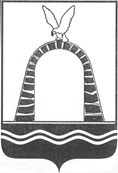 АДМИНИСТРАЦИЯ ГОРОДА БАТАЙСКАПОСТАНОВЛЕНИЕ от 17.05.2024 № 1420г. БатайскОб утверждении Положения о порядке предоставления ресурсоснабжающим организациям субсидии в целях ограниченияроста размера платы граждан за коммунальные услуги 
В соответствии со статьей 78 Жилищного кодекса Российской Федерации, постановлениями Правительства Российской Федерации 
 от 25.10.2023  № 1780 "Об утверждении Правил предоставления из бюджетов бюджетной системы Российской Федерации субсидий, в том числе грантов в форме субсидий, юридическим лицам, индивидуальным предпринимателям, а также физическим лицам - производителям товаров, работ, услуг" и  от 25 .10.2023. № 1782 "Об утверждении общих требований к нормативным правовым актам, муниципальным правовым актам, регулирующим предоставление из бюджетов субъектов Российской Федерации, местных бюджетов субсидий, в том числе грантов в форме субсидий, юридическим лицам, индивидуальным предпринимателям, а также физическим лицам - производителям товаров, работ, услуг и проведение отборов получателей указанных субсидий, в том числе грантов в форме субсидий", во исполнение постановления Правительства Ростовской области от 22.03.2013 № 165 «Об ограничении в Ростовской области роста размера платы граждан за коммунальные услуги», руководствуясь Уставом  муниципального образования «Город Батайск», Администрация города Батайска постановляет:1.  Утвердить:1.1.  Положение о порядке предоставления теплоснабжающим
организациям субсидии в целях ограничения роста размера платы граждан
за коммунальные услуги (далее – Положение) согласно приложению № 1 к настоящему постановлению.1.2.  Форму реестра договоров ресурсоснабжения с потребителями согласно приложению № 2 к настоящему постановлению.1.3.  Форму отчета о фактических объемах поставки управляющим организациям, товариществам собственников жилья, товариществам собственников недвижимости, жилищным строительным кооперативам, наймодателям, предоставляющим гражданам жилые помещения специализированного жилищного фонда, тепловой энергии и теплоносителя для отопления и горячего водоснабжения населения, согласно приложению № 3 к настоящему постановлению.1.4.  Форму отчета о фактических объемах поставки в многоквартирные жилые дома, находящимся на прямых договорах теплоснабжения 
с собственниками/нанимателями помещений в многоквартирных домах тепловой энергии и теплоносителя для отопления и горячего водоснабжения населения, согласно приложению № 4 к настоящему постановлению.1.5. Форму Отчета об объемах оказанных коммунальных услуг населению согласно приложению № 5 к настоящему постановлению.1.6. Форму Расчета субсидии на возмещение предприятиям ЖКХ части платы граждан за коммунальные услуги в объеме свыше установленных индексов максимального размера платы граждан за коммунальные услуги в связи с ростом нормативов потребления коммунальных услуг по холодному водоснабжению, водоотведению и применением понижающих коэффициентов к ним согласно приложению № 6 к настоящему постановлению.1.7. Форму отчета о фактических объемах поставки управляющим организациям, товариществам собственников жилья, товариществам собственников недвижимости, жилищным строительным кооперативам, наймодателям, предоставляющим гражданам жилые помещения специализированного жилищного фонда, холодного водоснабжения и водоотведения согласно приложению № 7 к настоящему постановлению.1.8. Форму отчета о фактических объемах поставки в многоквартирные жилые дома, находящиеся на прямых договорах 
ресурсоснабжения с собственниками/нанимателями помещений в многоквартирных домах холодного водоснабжения и водоотведения согласно приложению № 8 к настоящему постановлению.2.  Постановление вступает в силу со дня его официального опубликования и распространяется на правоотношения, возникшие с            01 01 2024.3. Постановление Администрации города Батайска от 04.07.2023 № 1807 «Об утверждении Положения о порядке предоставления теплоснабжающим организациям субсидии в целях ограничения роста размера платы граждан за коммунальные услуги» признать утратившим силу с 01.01.2024.4.  Контроль за исполнением настоящего постановления возложить на заместителя главы Администрации города Батайска по жилищно-коммунальному хозяйству Калганова С.В.Постановление вноситУправление жилищно-коммунальногохозяйства города БатайскаПриложение № 1 к постановлению Администрации   города Батайскаот 17.05.2024 № 1420ПОЛОЖЕНИЕо порядке предоставления ресурсоснабжающим организациям субсидии
в целях ограничения роста размера платы граждан за коммунальные услуги 
1. Общие положения1.1.  Положение определяет порядок предоставления субсидии ресурсоснабжающим организациям в целях ограничения роста размера платы граждан за коммунальные услуги (далее – субсидия).1.2.  Субсидия ресурсоснабжающим организациям предоставляется 
в целях ограничения роста размера платы граждан за коммунальные услуги 
за фактически поставленную населению тепловую энергию
и теплоноситель для отопления и горячего водоснабжения на возмещение недополученных в текущем году доходов в случае превышения тарифов 
на тепловую энергию и теплоноситель, утвержденных постановлением Региональной службы по тарифам Ростовской области, над тарифом, применяемым для расчета платы граждан за отопление и горячее водоснабжение, увеличенным на индекс максимального роста размера платы граждан за коммунальные услуги, утвержденный постановлением Правительства Ростовской области от 22.03.2013 № 165 
«Об ограничении в Ростовской области роста размера платы граждан 
за коммунальные услуги» и осуществляющих холодное водоснабжение и водоотведение на компенсацию части платы за холодное водоснабжение и водоотведение случае, применения понижающего коэффициента к нормативам потребления коммунальных услуг по холодному водоснабжению, водоотведению в жилых помещениях, при которых рост платы граждан за каждый вид коммунальной услуги не превысит индекс максимального роста размера платы граждан за коммунальные услуги по Ростовской области.	1.3.  Субсидия ресурсоснабжающим организациям предоставляется 
за счет средств бюджетов Ростовской области и города 
Батайска на безвозмездной основе.1.4.  Предоставление субсидии ресурсоснабжающим организациям 
производится главным распорядителем бюджетных средств– Управлением жилищно-коммунального хозяйства города Батайска (далее – УЖКХ г. Батайска).1.5. Субсидия предоставляется в пределах бюджетных ассигнований 
и лимитов бюджетных обязательств, предусмотренных в бюджете города Батайска.1.6.  Ресурсоснабжающие организации, которые могут претендовать 
на получение субсидии, могут быть определены решением Батайской городской Думы или определены по результатам отбора.1.7. Отбор осуществляется УЖКХ г. Батайска на основании предложений (заявок), направленных участниками отбора для участия в отборе, исходя из соответствия участника отбора требованиям, предъявляемым к участникам отбора, определенным в пункте 2.4 настоящего Положения, а также следующим критериям:1.7.1. Юридические лица, претендующие на получение субсидий, должны являться ресурсоснабжающими организациями любой организационно-правовой формы, поставляющими тепловую энергию и теплоноситель на нужды отопления и горячего водоснабжения, а также осуществляющих холодное водоснабжение и водоотведение населению города Батайска.1.7.2. Превышение тарифов на тепловую энергию и теплоноситель, установленных в порядке государственного регулирования, над предельными (максимальными) индексами изменения размера вносимой гражданами платы за коммунальные услуги в муниципальных образованиях Ростовской области на текущий год, утвержденных распоряжением Губернатора Ростовской области.1.7.3. Превышение нормативов потребления коммунальных услуг по холодному водоснабжению и водоотведению в жилых помещениях, при которых рост платы граждан за каждый вид коммунальной услуги не превысит индекс максимального роста размера платы граждан за коммунальные услуги по Ростовской области.1.8. В целях определения получателей субсидии не менее чем за 2 рабочих дня до даты начала приема предложений (заявок) на предоставление субсидии УЖКХ г. Батайска размещает объявление о сборе предложений (заявок) на получение субсидии на официальном сайте Администрации города Батайска в информационно-телекоммуникационной сети "Интернет" с указанием:даты начала подачи или окончания приема предложений (заявок) участников отбора, которая не может быть ранее 5-го календарного дня, следующего за днем размещения объявления о проведении отбора;наименования, местонахождения, почтового адреса, адреса электронной почты УЖКХ г. Батайска, проводящего в соответствии с настоящим Порядком отбор;результата предоставления субсидии;требований к участникам отбора и перечня документов, представляемых участниками отбора для подтверждения их соответствия указанным требованиям;порядка подачи предложений (заявок) участниками отбора и требований, предъявляемых к форме и содержанию предложений (заявок), подаваемых участниками отбора;порядка отзыва предложений (заявок) участников отбора, порядка возврата предложений (заявок) участников отбора, определяющего в том числе основания для возврата предложений (заявок) участников отбора, порядка внесения изменений в предложения (заявки) участников отбора;правил рассмотрения и оценки предложений (заявок) участников отбора;порядка предоставления участникам отбора разъяснений положений объявления о проведении отбора, даты начала и окончания срока такого предоставления;срока, в течение которого победитель отбора должен подписать соглашение о предоставлении субсидии;условий признания победителя отбора, уклонившимся от заключения соглашения;даты размещения результатов отбора на едином портале, а также на официальном сайте Администрации города Батайска в информационно-телекоммуникационной сети "Интернет", которая не может быть позднее 14-го календарного дня, следующего за днем определения победителя отбора2. Порядок предоставления и рассмотрения заявок 
на получение субсидии2.1.  Ресурсоснабжающие организации, претендующие на получение
субсидии, направляют нарочно и по электронной почте jkh84@bk.ru в УЖКХ г. Батайска предложение (заявку) на получение субсидии (сопроводительным письмом с указанием прилагаемых документов с подписью руководителя организации) с приложением следующих документов:письменное обращение в адрес руководителя УЖКХ г. Батайска о предоставлении субсидии в текущем году, составленное 
в свободной форме;реестр договоров теплоснабжения с потребителями на текущий год 
в соответствии с приложением № 2 к постановлению;письменные обязательства теплоснабжающей организации о соблюдении требований предоставления субсидии, указанных в пункте 2.4 настоящего Положения;письменное согласие руководителя ресурсоснабжающей организации 
на проведение УЖКХ г. Батайска и органами муниципального финансового контроля проверок соблюдения условий и порядка использования выделяемой субсидии;расчет планового объема субсидии на текущий год, выполненного 
в соответствии с пунктом 3.1настоящего Положения. К расчету планового объема субсидии прилагается информация о плановых объемах поставки тепловой энергии и теплоносителя населению в текущем году помесячно 
с разбивкой по компонентам;информацию о расчетных или корреспондентских счетах, открытых получателями субсидий в учреждениях Центрального банка Российской Федерации или кредитных организациях, на которые перечисляется субсидия. В случае изменения счета организация направляет в УЖКХ г. Батайска в течение 3 рабочих дней письмо-уведомление с указанием новых данных. Документы, входящие в состав предложения (заявки), должны быть пронумерованы, прошиты и скреплены печатью (при ее наличии) с подписью уполномоченного лица. 2.2.  УЖКХ г. Батайска в течение 10 календарных дней 
с момента предоставления предложений (заявок)осуществляет проверку представленных получателем субсидии документов на предмет соответствия требованиям пункта 2.1 настоящего Положения, а также проверку получателя субсидии на соответствие требованиям пункта 2.4 настоящего Положения.По результатам проведенных проверок УЖКХ г. Батайска в течение 3 рабочих дней со дня окончания проверки предложений (заявок)принимает решение о предоставлении субсидии или об отказе в её предоставлении.Основанием для отказа в предоставлении субсидии является несоответствие представленных документов требованиям, определенным пунктами 2.1, 2.4 настоящего Положения или непредставление (представление не в полном объеме) указанных документов, а также установление факта недостоверности представленной документации в целях получения субсидии.В течение 3 рабочих дней со дня принятия решения о предоставлении субсидии либо об отказе в предоставлении субсидии УЖКХ г. Батайска направляет теплоснабжающим организациям письменное уведомление о принятом решении.В случае принятия решения об отказе в предоставлении субсидии
в уведомлении указываются основания соответствующего отказа.Данное решение может быть обжаловано в соответствии с действующим законодательством Российской Федерации.Ресурсоснабжающие организации, получившие отказ в предоставлении субсидии, вправе повторно обратиться за предоставлением субсидии после устранения нарушений, послуживших основанием для отказа в предоставлении субсидии.2.3.  Для рассмотрения предложений (заявок) и прилагаемых к ним документов, а также определения размера субсидии, УЖКХ г. Батайска создается комиссия по вопросам предоставления субсидии 
(далее − комиссия).Состав комиссии утверждаются приказом УЖКХ г. Батайска в течение 3 рабочих дней со дня опубликования настоящего постановления.2.4.  Ресурсоснабжающие организации, претендующие на получение
субсидии, должны соответствовать следующим требованиям
(на первое число месяца, предшествующего месяцу, в котором заключается договор на предоставление субсидии):2.4.1.  Наличие заключенных договоров на поставку коммунальных услуг между ресурсоснабжающей организацией и управляющими организациями, товариществами собственников жилья, товариществами собственников недвижимости, жилищными, иными специализированными потребительскими кооперативами, собственниками индивидуальных домовладений и собственниками жилых помещений в многоквартирных домах, выбравших непосредственный способ управления, а также выбравших расчет с теплоснабжающими организациями посредством конклюдентных действий;наймодателями, предоставляющими гражданам жилые помещения специализированного жилищного фонда, включая служебные жилые помещения, жилые помещения в общежитиях, жилые помещения маневренного фонда, жилые помещения в домах системы социального обслуживания населения, жилые помещения фонда для временного поселения вынужденных переселенцев, для временного поселения лиц, признанных беженцами, жилые помещения для социальной защиты отдельных категорий граждан, а также жилые помещения для детей-сирот и детей, оставшихся без попечения родителей, лиц из числа детей-сирот и детей, оставшихся без попечения родителей, приобретающие тепловую энергию (мощность) и (или) теплоноситель для обеспечения теплоснабжения и горячего водоснабжения населения (далее – потребители).2.4.2.  Осуществление ресурсоснабжающими организациями расчетов 
с потребителями за поставленные населению коммунальным услугам по тарифам и нормативам, утвержденным Региональной службой 
по тарифам Ростовской области на текущий год, не превышающим предельных (максимальных) индексов изменения размера вносимой гражданами платы 
за коммунальные услуги в городе Батайске, утвержденных постановлением Правительства Ростовской области от 22.03.2013 № 165 
«Об ограничении в Ростовской области роста размера платы граждан 
за коммунальные услуги».Расчеты за нежилые помещения осуществляются по экономически обоснованным тарифам на тепловую энергию и теплоноситель, утвержденным постановлением Региональной службы по тарифам Ростовской области.2.4.3.  получатель субсидии (участник отбора) не должен являться иностранным юридическим лицом, в том числе местом регистрации которого является государство или территория, включенные в утвержденный Министерством финансов Российской Федерации перечень государств и территорий, используемых для промежуточного (офшорного) владения активами в Российской Федерации (далее - офшорные компании), а также российским юридическим лицом, в уставном (складочном) капитале которого доля прямого или косвенного (через третьих лиц) участия офшорных компаний в совокупности превышает 25 процентов (если иное не предусмотрено законодательством Российской Федерации). При расчете доли участия офшорных компаний в капитале российских юридических лиц не учитывается прямое и (или) косвенное участие офшорных компаний в капитале публичных акционерных обществ (в том числе со статусом международной компании), акции которых обращаются на организованных торгах в Российской Федерации, а также косвенное участие офшорных компаний в капитале других российских юридических лиц, реализованное через участие в капитале указанных публичных акционерных обществ;2.4.4. получатель субсидии (участник отбора) не должен находиться в перечне организаций и физических лиц, в отношении которых имеются сведения об их причастности к экстремистской деятельности или терроризму;2.4.5. получатель субсидии (участник отбора) не должен находиться в составляемых в рамках реализации полномочий, предусмотренных главой VII Устава ООН, Советом Безопасности ООН или органами, специально созданными решениями Совета Безопасности ООН, перечнях организаций и физических лиц, связанных с террористическими организациями и террористами или с распространением оружия массового уничтожения;2.4.6. получатель субсидии (участник отбора) не должен являться иностранным агентом в соответствии с Федеральным законом "О контроле за деятельностью лиц, находящихся под иностранным влиянием";2.4.7. у получателя субсидии (участника отбора) на едином налоговом счете должна отсутствовать или не превышать размер, определенный пунктом 3 статьи 47 Налогового кодекса Российской Федерации, задолженность по уплате налогов, сборов и страховых взносов в бюджеты бюджетной системы Российской Федерации;2.4.8. получатель субсидии (участник отбора), являющийся юридическим лицом, не может находиться в процессе реорганизации (за исключением реорганизации в форме присоединения к юридическому лицу, являющемуся получателем субсидии (участником отбора), другого юридического лица), ликвидации, в отношении его не введена процедура банкротства, деятельность получателя субсидии (участника отбора) не приостановлена в порядке, предусмотренном законодательством Российской Федерации, а получатель субсидии (участник отбора), являющийся индивидуальным предпринимателем, не прекратил деятельность в качестве индивидуального предпринимателя2.4.9. в реестре дисквалифицированных лиц должны отсутствовать сведения о дисквалифицированных руководителе, членах коллегиального исполнительного органа, лице, исполняющем функции единоличного исполнительного органа, или главном бухгалтере (при наличии) получателя субсидии (участника отбора), являющегося юридическим лицом, об индивидуальном предпринимателе и о физическом лице - производителе товаров, работ, услуг, являющихся получателями субсидии (участниками отбора);2.4.10.  Ресурсоснабжающие организации не должны получать средства 
из областного и местного бюджетов на основании иных нормативных правовых актов или муниципальных правовых актов на цели, указанные в пункте
1.2 настоящего Положения.2.4.11.  Отсутствие у ресурсоснабжающих организаций просроченной задолженности по возврату в бюджет города Батайска и областной бюджет субсидий за истекший финансовый год, и иной просроченной задолженности по денежным обязательствам перед бюджетом города 
Батайска и областным бюджетом.3. Порядок предоставления субсидии теплоснабжающим организациям3.1.  Расчет суммы субсидии за отопление и (или) горячее водоснабжение, подлежащей перечислению теплоснабжающей организации за отчетный период, производится по формуле:С = (T-ТхУ)хV,где:С – сумма субсидии за коммунальные ресурсы, подлежащая перечислению теплоснабжающей организации за отчетный период;Т – тариф на тепловую энергию или теплоноситель, утвержденный
постановлением Региональной службы по тарифам Ростовской области
на первое/второе полугодие текущего года;У – уровни платежей граждан за коммунальные ресурсы по компонентам, утвержденные постановлением Администрации города Батайска
на первое/второе полугодие текущего года;V – объем тепловой энергии или теплоносителя за отчетный период
для отопления и (или) горячего водоснабжения населения, поставленный
потребителям.3.2.  После рассмотрения документов, указанных в пункте 2.1 настоящего Положения, при условии соответствия теплоснабжающих организаций заявленным требованиям, указанным в пункте 2.4настоящего Положения, УЖКХ г. Батайска в течение 20 календарных дней готовит Постановление администрации города Батайска об утверждении перечня теплоснабжающих организаций, которым предоставляется субсидия в целях ограничения роста размера платы граждан за коммунальные услуги в текущем году (далее – постановление). Данным постановлением определяется распределение средств субсидии 
по каждой теплоснабжающей организации и по источникам финансирования 
в рамках выделенных лимитов на текущий год.3.3.  После выпуск постановления, указанного в пункте 3.2настоящего Положения, УЖКХ г. Батайска в течение 5 рабочих дней направляет теплоснабжающим организациям проект договора на предоставление субсидии в целях ограничения роста размера платы граждан за коммунальные услуги в текущем году.К договору прилагаются следующие документы:планируемый объем тепловой энергии и теплоносителя, поставляемых
населению в текущем году для отопления и горячего водоснабжения населения (помесячно), по потребителям;расчет объема субсидии на текущий год с помесячной разбивкой, выполненный в соответствии с пунктом 3.1настоящего Положения;график предоставления субсидии;реестр заключенных договоров теплоснабжения с потребителями 
в соответствии с приложением № 2 к настоящему постановлению.Теплоснабжающие организации в течение 5 рабочих дней с момента получения договора направляют нарочно в УЖКХ г. Батайска оформленный и подписанный руководителем организации договор. УЖКХ г. Батайска подписывает договор в течение 5 рабочих дней с момента получения. Любые изменения к договору оформляются дополнительным соглашением. Договор (дополнительное соглашение) направляется 
в Управление Федерального  для учета бюджетных обязательств в установленном порядке.3.4.  Субсидии теплоснабжающим организациям предоставляются
за фактический объем оказанных населению услуг за период январь –ноябрь и за плановый объем оказанных населению услуг за декабрь, предоставляемых теплоснабжающим организациям в текущем году. В целях получения субсидии теплоснабжающая организация в срок до 5 числа месяца, следующего 
за отчетным, представляет в УЖКХ г. Батайска следующие документы:проект дополнительного соглашения к договору, подписанный руководителем организации, с указанием фактического объема тепловой энергии и теплоносителя, поставляемых населению за отчетный период;счет на получение субсидии за отчетный период.Документы, представленные после указанной даты, подлежат рассмотрению и финансированию в следующем месяце. Окончательная дата предоставления пакета документов в УЖКХ г. Батайска – 
10 декабря текущего года.Отчет о фактических объемах поставки потребителям тепловой энергии
и теплоносителя для отопления и горячего водоснабжения населения за декабрь текущего года предоставляется не позднее 20января очередного года.В случае превышения фактических объемов оказанных услуг 
над плановыми за декабрь текущего года услуги оплачиваются по фактическому объему услуг в пределах выделенных бюджетных ассигнований на следующий финансовый год после внесения изменений в нормативные документы Правительства Ростовской области и Администрации города Батайска. Излишне полученные средства за декабрь подлежат возврату 
в областной и городской бюджеты не позднее 10 февраля очередного года.3.5.  Субсидия из средств городского бюджета предоставляется ежемесячно с момента заключения договоров на предоставление субсидии 
в целях ограничения роста размера платы граждан за коммунальные услуги 
в текущем году в случае предоставления теплоснабжающими организациями документов, указанных в пункте3.4настоящего Положения, в установленный срок. Субсидия из средств областного бюджета перечисляется теплоснабжающим организациям после поступления данных средств 
на лицевой счет и доведения их до главного распорядителя бюджетных средств в течение 5 рабочих дней.3.6.  В случае уменьшения УЖКХ г. Батайска ранее доведенных лимитов бюджетных обязательств, приводящего к невозможности предоставления субсидии в размере, определенном в договоре, заключенном 
с теплоснабжающими организациями, УЖКХ г. Батайска в течение 5 рабочих дней с момента получения уведомления об уменьшении лимитов направляет соответствующее письмо получателям субсидии с предложением согласования новых условий договора или о расторжении договора при недостижении согласия по новым условиям. В случае недостаточности лимитов бюджетных ассигнований 
и невозможности предоставления субсидии в текущем финансовом году, теплоснабжающие организации сохраняют право на получение субсидии
за фактический объем поставленных коммунальных ресурсов в очередном финансовом году.3.7.  Основанием для приостановления (прекращения) предоставления субсидий теплоснабжающим организациям является:несоответствие требованиям получателя субсидии, указанным в пункте 
2.4настоящего Положения;отсутствие подтверждающих документов о фактически поставленных объемах тепловой энергии и теплоносителя по потребителям;установление факта предоставления теплоснабжающими организациями недостоверных сведений о фактических объемах поставки коммунальных ресурсов населению и приравненным к нему потребителям либо завышение/
не подтверждение объемов предоставленных услуг, выявленных в результате проверочных мероприятий;непредставление (предоставление не в полном объеме, с нарушением сроков) документов, определенных пунктами 3.3, 3.4, 4.4настоящего Положения;нарушение требования УЖКХ г. Батайска об обеспечении возврата излишне полученных средств, выявленных УЖКХ г. Батайска в ходе проверки обоснованности полученной субсидии.В случае принятия УЖКХ г. Батайска решения о приостановлении (прекращении) в предоставлении субсидии, информация направляется в письменном виде в адрес теплоснабжающих организаций 
в течение 5 рабочих дней.Возобновление предоставления субсидии теплоснабжающим организациям осуществляется на следующий рабочий день после устранения замечаний. 3.8.  Для финансирования теплоснабжающих организаций из средств городского бюджета УЖКХ г. Батайска в течение 5 рабочих дней с момента заключения договоров, указанных в пункте 3.3настоящего Положения, направляет их в Управление Федерального казначейства Ростовской области для принятия к учету бюджетных обязательств по договорам (дополнительным соглашениям), которое осуществляется в течение 5 рабочих дней. 3.9.  Для получения субсидий за предыдущий месяц теплоснабжающая организация в срок до 5 числа текущего месяца представляет в УЖКХ г. Батайска заявку с указанием суммы субсидии, счет, Объем оказанных коммунальных услуг населению (согласно приложения № 5 к настоящему Положению). Заявки, представленные после указанной даты подлежат финансированию в следующем месяце.УЖКХ г. Батайска в течение 5 рабочих дней с момента получения заявки от теплоснабжающей организации производит проверку документов, указанных в пункте 8 настоящего Положения, и до 15 числа текущего месяца направляет реестры на финансирование в Министерство жилищно-коммунального хозяйства Ростовской области при условии софинансирование расходов за счет средств местного бюджета. УЖКХ г. Батайска перечисляет субсидии на счет предприятия жилищно-коммунального комплекса в течение 5 рабочих дней с момента их зачисления на счет УЖКХ г. Батайска.3.10. Результатом предоставления субсидии является приведение размера подлежащей внесению платы граждан за отопление и горячее водоснабжение 
в соответствие с установленными индексами изменения размера платы граждан за коммунальные услуги на текущий год.4. Порядок предоставления субсидии ресурсоснабжающей организации на компенсацию части платы к нормативам потребления коммунальных услуг по холодному водоснабжению, водоотведению4.1. Субсидия предоставляется в случае, применения понижающего коэффициента к нормативам потребления коммунальных услуг по холодному водоснабжению, водоотведению в жилых помещениях, при которых рост платы граждан за каждый вид коммунальной услуги не превысит индекс максимального роста размера платы граждан за коммунальные услуги по Ростовской области:	- в первом полугодии 2024 года размер платы граждан по холодному водоснабжению, водоотведению для населения не превышает уровня 100 процентов коммунальных платежей декабря 2023 года;	- во втором полугодии 2024 года размер платы граждан по холодному водоснабжению, водоотведению не превышает уровня 100 процентов коммунальных платежей декабря 2023 года. 	4.2. Расчет (начисление) платежей гражданам, проживающим в жилых помещениях домов всех форм собственности, за холодное водоснабжение, водоотведение производится по нормативу, определенному по формуле:С = ((TхN)-(Тх(NхK))хV/1000,где:С – сумма субсидии за коммунальные ресурсы, подлежащая перечислению ресурсоснабжающей организации за отчетный период;Т – тариф на холодное водоснабжение и водоотведение, утвержденный постановлением Региональной службы по тарифам Ростовской области на 2024 год;N – норматив потребления коммунальной услуги;К – понижающий коэффициент к нормативупотребления коммунальной услуги, утвержденный постановлением Администрации города 
Батайска на 2024 год;V – количество граждан, проживающих в жилых помещениях, не имеющих установленных приборов учета	К- понижающий коэффициент, утвержденный постановлением Администрации города Батайска от 19.01.2024 № 59 «Об установлении понижающих коэффициентов к нормативам потребления коммунальных услуг по холодному водоснабжению, водоотведению в жилых помещениях». 4.3. Субсидия предоставляется на следующих условиях:Наличие заключенных договоров холодного водоснабжения и водоотведения между ресурсоснабжающей организацией и собственниками частного сектора, жилых помещений в многоквартирных домах, выбравших непосредственный способ управления, а также выбравших расчет с организацией жилищно-коммунального комплекса, осуществляющих холодное водоснабжение, водоотведение в жилых  помещениях организациями на основании публичного договора оферты (далее по тексту - потребители).4.4. Объем субсидий рассчитывается согласно приложению  № 3 к соглашению № 36/22-В от 11.02.2022 года между министерством жилищно-коммунального хозяйства Ростовской области и Администрации муниципального образования «Город Батайск» Ростовской области о предоставлении субсидии на возмещение предприятиям жилищно-коммунального хозяйства части платы граждан за коммунальные услуги в объеме свыше установленных индексов максимального роста размера платы  граждан за коммунальные услуги (приложение № 1 к положению):4.5. Предоставление субсидии организациям производится Управлением жилищно - коммунального хозяйства города Батайска (далее УЖКХ г. Батайска).4.6. УЖКХ г. Батайска готовит проект постановления Администрации города Батайска «Об утверждении перечня организаций жилищно-коммунального хозяйства» в объеме свыше установленных индексов максимального роста размера платы граждан за коммунальные услуги.4.7. УЖКХ г. Батайска заключает с ресурсоснабжающей организацией договор сроком действия до 31.12.2023 года на предоставление субсидии на компенсацию части платы за холодное водоснабжение, водоотведение в связи с необходимостью ограничения роста размера платы граждан за коммунальные услуги. В договоре на предоставление субсидии на компенсацию части платы за холодное водоснабжение, водоотведение в связи с необходимостью ограничения роста размера платы граждан за коммунальные услуги обязательно указываются:	- согласие ресурсоснабжающей организации на осуществление УЖКХ
г. Батайска и Финансовым управлением города Батайска проверок соблюдения получателем субсидий условий, целей и порядка их предоставления;	- осуществление УЖКХ г. Батайска контроля над организациями, осуществляющими предоставление коммунальных услуг  по холодному водоснабжению, водоотведению в многоквартирных домах, в части начислений гражданам за коммунальные услуги по холодному водоснабжению, водоотведению (в части понижающего коэффициента к нормативам потребления коммунальной услуги по холодному водоснабжению, водоотведению в жилых помещениях) с учетом ограничения роста размера платы граждан за коммунальные услуги, утвержденного постановлением Администрации города Батайска.	К договору прилагаются следующие документы:- Реестр лицевых счетов абонентов;-планируемый объем, поставляемый населению в расчетном   полугодии соответствующего года (помесячно) приложение № 2 к договору; -плановый расчет суммы субсидии на расчетное полугодие соответствующего года приложение № 3 к договору.4.8. Договор на предоставление субсидии на компенсацию части платы за холодное водоснабжение, водоотведение в связи с необходимостью ограничения роста размера платы граждан за коммунальные услуги, направляется в Финансовое управление города Батайска для учета бюджетных обязательств в установленном порядке.4.9. Предоставление субсидии производится ежемесячно.Для получения субсидии за предыдущий месяц, ресурсоснабжающая организация в срок до 05 числа текущего месяца представляет в УЖКХ 
г. Батайска заявку с указанием суммы субсидии, подлежащей перечислению за предыдущий месяц, с приложением расчета (приложение № 1 Положения), составленного на основании документов, указанных в пункте 5 настоящего Положения. Заявки, представленные после указанной даты, подлежат финансированию в следующем месяце. Окончательная дата предъявления Получателем заявки для получения субсидии за 2024 год 10.12.2024.Услуги, оказываемые за декабрь месяц финансового года, оплачиваются по расчетной потребности. Заявка по объему фактически оказанных услуг в декабре 2024 года представляются в срок до 15.01.2025, и в случае наличия неподтвержденного объема услуг, излишне полученные средства подлежат возврату.Корректировка фактического размера субсидии за холодное водоснабжение, водоотведение, подлежащего перечислению ресурсоснабжающей организации расчетного периода, производится в соответствии с приложением № 1 к настоящему Положению.В случае превышения фактической потребности в субсидии по итогам расчетного периода над суммой перечисленной субсидии за этот период разница подлежит компенсации из бюджета города УЖКХ г. Батайска по заявке ресурсоснабжающей организации. В случае превышения суммы произведенной оплаты за расчетный период над фактической потребностью ресурсоснабжающей организации в субсидии по итогам расчетного периода, организация в месячный срок производит возврат в полном объеме суммы превышения в бюджет города в установленном порядке.За несвоевременное перечисление ресурсоснабжающей организацией в бюджет суммы превышения произведенной оплаты над фактической потребностью в субсидии УЖКХ г.  Батайска начисляется пеня в размере 1/300 ставки рефинансирования Центрального банка Российской Федерации за каждый день со дня ее поступления на счет ресурсоснабжающей организации до дня ее возврата.4.10. УЖКХ г. Батайска в течение 5 рабочих дней с момента получения заявки от ресурсоснабжающей организации производит проверку документов, указанных в пункте 6 настоящего Положения, и до 15 числа текущего месяца направляет реестры на финансирование в Министерство жилищно-коммунального хозяйства Ростовской области при условии софинансирования расходов за счет средств местного бюджета. УЖКХ г. Батайска перечисляет субсидии на счет ресурсноснабжающей организации в течение 5-ти рабочих дней с момента их зачисления на счет УЖКХ г. Батайска.4.11. Ресурсоснабжающая организация в срок до 05 числа месяца, следующего за отчетным периодом, представляет в УЖКХ г. Батайска отчеты:- о поставленной населению коммунальной услуги по холодному водоснабжению, водоотведению (приложение № 1 к настоящему Положению);	В случае непредставления данного отчета в установленные сроки перечисление субсидий может быть приостановлено.	4.12. УЖКХ г. Батайска ежемесячно, до 10 числа месяца, следующего за отчетным периодом, представляет заявку на финансирование в Финансовое управление города Батайска, с обосновывающими документами. УЖКХ г. Батайска перечисляет субсидии на счет ресурсоснабжающей в течение 5 - ти рабочих дней с момента их зачисления на счет УЖКХ.	4.13. Ресурсоснабжающая организация несет ответственность за полноту и достоверность документов, представляемых в УЖКХ г. Батайска для получения субсидии.	В случае выявления факта представления недостоверных документов (не целевое использование бюджетных средств) получателем субсидии (ресурсоснабжающей организацией), УЖКХ г. Батайска принимает решение о приостановлении выплаты субсидии до устранения выявленных нарушений и осуществляет мероприятия по расторжению договора на предоставление субсидии в установленном порядке с учетом условий о расторжении договора.	УЖКХ г. Батайска в течение 10- ти рабочих дней с момента выявления факта представления недостоверных документов уведомляет ресурсоснабжающию организацию о принятом решении.	Ресурсоснабжающая организация обязана в течение 10-ти рабочих дней с даты получения уведомления о принятом решении, перечислить полученную субсидию в бюджет города Батайска с выплатой пени в размере 1/300 ставки рефинансирования Центрального банка Российской Федерации за каждый день со дня ее поступления на счет ресурсоснабжающей организации до дня ее возврата.5. Контроль за выполнением условий предоставленияи целевым характером использования субсидии5.1. Руководитель ресурсоснабжающей организации несет ответственность за соблюдение условий предоставления субсидии, в том числе за полноту и достоверность документов, представленных в УЖКХ г. Батайска для получения субсидии, а также нецелевой характер использования субсидии в соответствии с законодательством Российской Федерации.5.2. УЖКХ г. Батайска проводит проверку соблюдения получателем субсидии порядка и условий предоставления субсидий, в том числе в части достижения результатов предоставления субсидии, утвержденных пунктом 3.10 настоящего Положения (далее - проверка). Под проверкой соблюдения получателем субсидии порядка и условий предоставления субсидий, в том числе в части достижения результатов предоставления субсидии, понимается следующее:соответствие получателей субсидии заявленным требованиям, указанным в пункте 2.4 настоящего Положения;правильность расчета суммы субсидии, осуществляемого получателем субсидии в соответствии с пунктами 3.1 и 4.2 настоящего Положения;соблюдение полноты и сроков подачи документов на предоставление субсидии, указанных в пунктах 3.3, 3.4, 4.7, 4.9 настоящего Положения;соблюдение сроков предоставления отчетной документации, достижение результатов предоставления субсидии;оценка эффективности и целевого характера использования субсидии.Проверка соответствия объемов выданной субсидии фактическим объемам поставленного коммунального ресурса осуществляется на основании отчетов  организаций о фактических объемах поставки коммунальных услуг населению за отчетный период, утвержденных приложениями № 3 и № 4 к настоящему постановлению.За корректность и полноту информации в отчетах о фактических объемах поставки коммунальных услуг населению несет ответственность руководитель ресурсоснабжающей организации.5.3. Для проведения проверки соблюдения получателем субсидии условий и порядка предоставления субсидии УЖКХ г. Батайска  создается комиссия.Состав комиссии утверждается приказом УЖКХ г. 5.4. Контроль за соблюдением условий и порядка получения субсидии ресурсоснабжающими организациями и за эффективным и целевым характером ее использования, в том числе в части достижения результатов предоставления субсидии, а также соответствия объемов выданной субсидии фактическим объемам поставленного коммунального ресурса, осуществляется за I и II полугодия текущего года в течение 60 календарных дней с момента предоставления субсидии в полном объеме (средства областного и местного бюджетов) за отчетный период на основании:отчетов ресурсоснабжающих организаций о фактических объемах поставки коммунальных услуг населению за отчетный период, представленных в УЖКХ г. Батайска  по форме согласно приложениям № 3 и № 4 к настоящему постановлению;дополнительной информации о фактических объемах поставки коммунальных услуг населению за отчетный период, полученных УЖКХ г. Батайска  в рамках соответствующих запросов в Региональную службу по тарифам Ростовской области.Оценка эффективности и целевого характера использования субсидии осуществляется по показателю соответствия суммы субсидии, перечисленной получателю субсидии по договору, сумме документально подтвержденных получателем субсидии недополученных доходов в связи с применением регулируемых цен (тарифов) на коммунальные услуги.5.5. Ресурсоснабжающие организации два раза в год в срок до 15 августа текущего года за первое полугодие текущего года и до 15 февраля очередного за второе полугодие текущего года представляют в УЖКХ г. Батайска  отчеты, указанные в пункте 4.4 настоящего Положения, по форме согласно приложениям № 3 и № 4 к настоящему постановлению.Документы представляются с нарочным, за подписью руководителя или уполномоченного лица организации.5.6. УЖКХ г. Батайска  после получения документов, указанных в пункте 5.4 настоящего Положения, в срок, указанный в пункте 5.4 настоящего Положения, проводит проверочные мероприятия на предмет обоснованности полученных средств ресурсоснабжающими организациями.По итогам проведенных проверочных мероприятий УЖКХ г. Батайска  составляет акт, в котором указываются итоги проверки. УЖКХ г. Батайска  направляет с нарочным акт проверки ресурсоснабжающим организациям в течение 3 рабочих дней с момента составления и подписания документа членами комиссии.Ресурсоснабжающие организации в течение 5 рабочих дней с момента получения акта проверки направляют с нарочным в УЖКХ г. Батайска  оформленный и подписанный руководителем организации документ или обоснованные возражения.5.7. В случае выявления нарушений соблюдения получателем субсидии условий и порядка предоставления субсидии, а также в случае нецелевого характера использования субсидии УЖКХ г. Батайска  принимает решение о сроках и сумме возврата излишне полученной субсидии.5.8. В срок не позднее 5 рабочих дней с даты принятия решения, указанного в пункте 5.7 настоящего Положения, УЖКХ г. Батайска  прекращает предоставление субсидии ресурсоснабжающей организации и в срок не позднее 3 рабочих дней направляет получателю субсидии требование о возврате субсидии, содержащее сумму, сроки, штрафные санкции за выявленные нарушения, код бюджетной классификации Российской Федерации, по которому должен быть осуществлен возврат субсидии, реквизиты банковского счета, на который должны быть перечислены средства.Указанное требование оформляется письменно, за подписью руководителя УЖКХ г. Батайска. Дополнительно информация о выявленных нарушениях отражается в акте проверки, указанном в пункте 5.6 настоящего Положения.Штрафными санкциями является выплата пени в размере 1/300 ключевой ставки Центрального банка Российской Федерации со дня нарушения обязательств о возврате субсидии до дня осуществления фактического возврата.5.9. Сумма излишне представленной субсидии рассчитывается по формуле:S = Мр x V,где S - сумма излишне предоставленной субсидии;Мр - разница между тарифами, утвержденными Региональной службой по тарифам Ростовской области на 1 полугодие/2 полугодие 2024 года, и тарифами, утвержденными Региональной службой по тарифам Ростовской области на 1 полугодие/2 полугодие 2024 года, сниженными на уровни платежей граждан за отопление и горячее водоснабжение в первом и втором полугодиях 2024 года, утвержденные постановлением Администрации города Батайска;V - излишне оплаченный/неподтвержденный объем поставленной тепловой энергии и теплоносителя для отопления и горячего водоснабжения населения за отчетный период, выявленный в ходе проверочных мероприятий.5.10. Требование о возврате субсидии должно быть исполнено получателем субсидии в срок не позднее 30 календарных дней с даты получения указанного требования.Возобновление предоставления субсидии осуществляется после возврата средств, указанных в требовании.В случае отказа ресурсоснабжающей организации осуществить возврат субсидии в установленный срок или возврата суммы субсидий не в полном объеме возврат субсидии производится в судебном порядке в соответствии с законодательством Российской Федерации.В случае несогласия с требованием УЖКХ г. Батайска  по результатам проверки о возврате субсидии теплоснабжающая организация вправе обжаловать данное требование в судебном порядке в соответствии с законодательством Российской Федерации".Начальник  общего отделаАдминистрации города Батайска 				             В.С. Мирошникова  Приложение № 2к постановлению Администрации 
  города Батайскаот 17.05.2024 № 1420РЕЕСТРдоговоров ресурсоснабжения с потребителями___________________________________________(наименование ресурсоснабжающей организации)Руководительресурсоснабжающей организации _____________________ (Ф.И.О.)                      «___» ___________ 20___ г.Начальник  общего отделаАдминистрации города Батайска 										         В.С. Мирошникова                                                                                                                                                                Приложение № 3к постановлению Администрации 
города Батайскаот 17.05.2024 № 1420ОТЧЕТо фактических объемах поставки управляющим организациям, товариществам собственников жилья, товариществам собственников недвижимости, жилищным строительным кооперативам, наймодателям, предоставляющим гражданам жилые помещения специализированного жилищного фонда, тепловой энергии и теплоносителя для отопления 
и горячего водоснабжения населения в 20__ году
________________________________________________(наименование теплоснабжающей организации)за _________ полугодие 20__ годапериодичность предоставления: полугодоваяРуководительтеплоснабжающей организации _____________________ (Ф.И.О.)                        «___» ___________ 20___ г.Начальник  общего отделаАдминистрации города Батайска 										         В.С. МирошниковаПриложение № 4к постановлению Администрации 
города Батайскаот 17.05.2024 № 1420ОТЧЕТо фактических объемах поставки многоквартирные жилые дома, находящиеся на прямых договорах теплоснабжения с собственниками/нанимателями помещений в многоквартирных домах тепловой энергии и теплоносителя для отопления и горячего водоснабжения населения________________________________________________(наименование теплоснабжающей организации)за _________ полугодие 20__ годапериодичность предоставления: полугодоваяРуководительтеплоснабжающей организации _____________________ (Ф.И.О.)         «___» ___________ 20___ г.Начальник  общего отделаАдминистрации города Батайска 										         В.С. МирошниковаПриложение № 5к постановлению Администрации 
города Батайскаот 17.05.2024 № 1420Руководительтеплоснабжающей организации _____________________ (Ф.И.О.)                     «___» ___________ 20___ г.Начальник  общего отделаАдминистрации города Батайска 										         В.С. Мирошникова        Приложение № 6         к постановлениюАдминистрации 
 города Батайскаот 17.05.2024 № 1420Расчет субсидии на возмещение предприятиям ЖКХ части платы граждан за коммунальные услуги в объеме свыше установленных индексов максимального размера платы граждан за коммунальные услуги в связи с ростом нормативов потребления коммунальных услуг по холодному водоснабжению, водоотведению и применением понижающих коэффициентов к ним на 20__ год.Руководитель предприятия		________________________							_________________								(подпись)									(Ф.И.О.Начальник  общего отделаАдминистрации города Батайска 										         В.С. МирошниковаПриложение № 7к постановлению Администрации 
города Батайскаот 17.05.2024 № 1420Руководительресурсоснабжающей организации _____________________ (Ф.И.О.)                                                «___» _________ 20___ г.Начальник  общего отделаАдминистрации города Батайска 										         В.С. Мирошникова  Приложение № 8к постановлению Администрации 
города Батайскаот 17.05.2024 № 1420Руководительресурсоснабжающей организации _____________________ (Ф.И.О.)                                       «___» ___________ 20___ г.Начальник  общего отделаАдминистрации города Батайска 										         В.С. МирошниковаГлава Администрации города БатайскаР.П. Волошин№п/пРесурсоснабжающая организацияНаименование потребителя для юридических лиц/номер лицевого счета для прямых договоров с потребителем№ договораресурсоснабженияДата заключениядоговораресурсоснабжения№ п/пНаименование потребителя№ договора теплоснабженияКоличество поставленной тепловой энергии 
за отчетный период
(с учетом нежилых помещений), 
ГкалВ том числе объем поставки тепловой энергии в части населения за отчетный периодВ том числе объем поставки тепловой энергии в части населения за отчетный периодВ том числе объем поставки тепловой энергии в части населения за отчетный периодВ том числе объем поставки тепловой энергии в части населения за отчетный периодКоличество поставленной теплоносителя за отчетный период в части населения, 
м3Реквизиты документов, подтверждающих фактический объем поставки ресурсов № п/пНаименование потребителя№ договора теплоснабженияКоличество поставленной тепловой энергии 
за отчетный период
(с учетом нежилых помещений), 
Гкалвсего, ГкалотоплениеотоплениеГВСКоличество поставленной теплоносителя за отчетный период в части населения, 
м3Реквизиты документов, подтверждающих фактический объем поставки ресурсов 1Жилые2НежилыеИтогоИтогоАдресПло-щадь, м2Объем поставки по МКДОбъем поставки по МКДОбъем поставки по МКДОбъем поставки по МКДОбъем поставки по МКДОбъем поставки по МКДОбъем потребленной тепловой энергии населением, предъявленный 
к оплате, ГкалОбъем потребленной тепловой энергии населением, предъявленный 
к оплате, ГкалОбъем потребленной тепловой энергии населением, предъявленный 
к оплате, ГкалОбъем потребленной тепловой энергии населением, учтенный 
в договоре, 
ГкалОбъем потребленной тепловой энергии населением, учтенный 
в договоре, 
ГкалОбъем потребленной тепловой энергии населением, учтенный 
в договоре, 
ГкалОбъем потреблен-ноготеплоноси-телянаселением, учтенный 
в договоре, 
м3Тариф, утвержден-ныйРСТ РО, руб. (с НДС)Тариф для населе-ния, руб. (с НДС)Разница между объемом поставки тепловой энергии и предъявлен-ным к оплате, ГкалРеквизиты (наимено-вание) докумен-тов, подтвер-ждающихфакти-ческийобъем поставки ресурсов АдресПло-щадь, м2всего, Гкалобъем поставленной 
в МКД тепловой энергии, Гкалобъем поставленной 
в МКД тепловой энергии, Гкалобъем поставленной 
в МКД тепловой энергии, Гкалобъем постав-ленного
в МКД теплоно-сителя,м3потери (при нали-чии), ГкалОбъем потребленной тепловой энергии населением, предъявленный 
к оплате, ГкалОбъем потребленной тепловой энергии населением, предъявленный 
к оплате, ГкалОбъем потребленной тепловой энергии населением, предъявленный 
к оплате, ГкалОбъем потребленной тепловой энергии населением, учтенный 
в договоре, 
ГкалОбъем потребленной тепловой энергии населением, учтенный 
в договоре, 
ГкалОбъем потребленной тепловой энергии населением, учтенный 
в договоре, 
ГкалОбъем потреблен-ноготеплоноси-телянаселением, учтенный 
в договоре, 
м3Тариф, утвержден-ныйРСТ РО, руб. (с НДС)Тариф для населе-ния, руб. (с НДС)Разница между объемом поставки тепловой энергии и предъявлен-ным к оплате, ГкалРеквизиты (наимено-вание) докумен-тов, подтвер-ждающихфакти-ческийобъем поставки ресурсов АдресПло-щадь, м2всего, Гкалобъем поставленной 
в МКД тепловой энергии, Гкалобъем поставленной 
в МКД тепловой энергии, Гкалобъем поставленной 
в МКД тепловой энергии, Гкалобъем постав-ленного
в МКД теплоно-сителя,м3потери (при нали-чии), Гкалвсе-гоотоп-лениеГВСвсе-гоотоп-лениеГВСОбъем потреблен-ноготеплоноси-телянаселением, учтенный 
в договоре, 
м3Тариф, утвержден-ныйРСТ РО, руб. (с НДС)Тариф для населе-ния, руб. (с НДС)Разница между объемом поставки тепловой энергии и предъявлен-ным к оплате, ГкалРеквизиты (наимено-вание) докумен-тов, подтвер-ждающихфакти-ческийобъем поставки ресурсов АдресПло-щадь, м2всего, Гкалвсе-гоотоп-лениеГВСпотери (при нали-чии), Гкалвсе-гоотоп-лениеГВСвсе-гоотоп-лениеГВСОбъем потреблен-ноготеплоноси-телянаселением, учтенный 
в договоре, 
м3Тариф, утвержден-ныйРСТ РО, руб. (с НДС)Тариф для населе-ния, руб. (с НДС)Разница между объемом поставки тепловой энергии и предъявлен-ным к оплате, ГкалРеквизиты (наимено-вание) докумен-тов, подтвер-ждающихфакти-ческийобъем поставки ресурсов ЖилыеНежилыеИтогоОбъем оказанных коммунальных услуг населению Объем оказанных коммунальных услуг населению Объем оказанных коммунальных услуг населению Объем оказанных коммунальных услуг населению Объем оказанных коммунальных услуг населению Объем оказанных коммунальных услуг населению Объем оказанных коммунальных услуг населению Объем оказанных коммунальных услуг населению Объем оказанных коммунальных услуг населению по _________________________________________(теплоснабжающая организация)по _________________________________________(теплоснабжающая организация)по _________________________________________(теплоснабжающая организация)по _________________________________________(теплоснабжающая организация)по _________________________________________(теплоснабжающая организация)по _________________________________________(теплоснабжающая организация)по _________________________________________(теплоснабжающая организация)по _________________________________________(теплоснабжающая организация)по _________________________________________(теплоснабжающая организация)за __________ 20___ годаза __________ 20___ годаза __________ 20___ годаза __________ 20___ годаза __________ 20___ годаза __________ 20___ годаза __________ 20___ годаза __________ 20___ годаза __________ 20___ годаВид коммунальной услуги (в разрезе поселений)Установленный с 01 июля 20__ года ЭОТ (руб.)Размер платы (руб.)Разница (руб.)Объем оказанных коммунальных услуг населению (начислено населению)                                              (куб.м, Гкал.)Объем оказанных коммунальных услуг населению (начислено населению)                                              (куб.м, Гкал.)Общая сумма средств на возмещение предприятиям ЖКХ части платы граждан за коммунальные услуги (руб.)в том числев том числеВид коммунальной услуги (в разрезе поселений)Установленный с 01 июля 20__ года ЭОТ (руб.)Размер платы (руб.)Разница (руб.)Объем оказанных коммунальных услуг населению (начислено населению)                                              (куб.м, Гкал.)Объем оказанных коммунальных услуг населению (начислено населению)                                              (куб.м, Гкал.)Общая сумма средств на возмещение предприятиям ЖКХ части платы граждан за коммунальные услуги (руб.)областной бюджет (руб.)местный бюджет (руб.)Вид коммунальной услуги (в разрезе поселений)Установленный с 01 июля 20__ года ЭОТ (руб.)Размер платы (руб.)Разница (руб.)Всегов том числе коммунального ресурса, потребляемый содержании общего имущества в многоквартирном домеОбщая сумма средств на возмещение предприятиям ЖКХ части платы граждан за коммунальные услуги (руб.)областной бюджет (руб.)местный бюджет (руб.)1234=2-35,00067=4х58,009,00Теплоснабжающая организация Всего, в том числеОтоплениеГорячее водоснабжениеКотельная _____________, всего, в том числеОтоплениеГорячее водоснабжениеНаименование ресурсоснаб-жающей организацииСтепень благоустройства жилищного фондаКоличество граждан, проживаю-щих в жилых помещениях, не имеющих установленных приборов учета(чел.)Размер платы граждан (руб,/м.).УстановленныйРСТ РО норматив (м3/чел.)Утвержденный Администрацией понижающий коэффициент к нормативуНорматив потребленияс учетом понижающего коэффициента (гр.5*гр.6)(м3/чел.)Часть платы граждан,возмещаемая из областного и местного бюджетов (гр.4*гр.5-гр.4*гр.7)(руб/чел.)Общая сумма средств на возмещение части платы граждан за коммунальные услуги (гр.3 * гр.8 * мес.)(руб.)В том числе из областного бюджета (руб.)12345678910Итого:ОТЧЕТ
о фактических объемах поставки управляющим организациям, товариществам собственников жилья, товариществам собственников недвижимости, жилищным строительным кооперативам, наймодателям, предоставляющим гражданам жилые помещения специализированного жилищного фонда, холодного водоснабжения и водоотведения
________________________________________________
(наименование ресурсоснабжающей организации)
за _________ полугодие 20___ годаОТЧЕТ
о фактических объемах поставки управляющим организациям, товариществам собственников жилья, товариществам собственников недвижимости, жилищным строительным кооперативам, наймодателям, предоставляющим гражданам жилые помещения специализированного жилищного фонда, холодного водоснабжения и водоотведения
________________________________________________
(наименование ресурсоснабжающей организации)
за _________ полугодие 20___ годаОТЧЕТ
о фактических объемах поставки управляющим организациям, товариществам собственников жилья, товариществам собственников недвижимости, жилищным строительным кооперативам, наймодателям, предоставляющим гражданам жилые помещения специализированного жилищного фонда, холодного водоснабжения и водоотведения
________________________________________________
(наименование ресурсоснабжающей организации)
за _________ полугодие 20___ годаОТЧЕТ
о фактических объемах поставки управляющим организациям, товариществам собственников жилья, товариществам собственников недвижимости, жилищным строительным кооперативам, наймодателям, предоставляющим гражданам жилые помещения специализированного жилищного фонда, холодного водоснабжения и водоотведения
________________________________________________
(наименование ресурсоснабжающей организации)
за _________ полугодие 20___ годаОТЧЕТ
о фактических объемах поставки управляющим организациям, товариществам собственников жилья, товариществам собственников недвижимости, жилищным строительным кооперативам, наймодателям, предоставляющим гражданам жилые помещения специализированного жилищного фонда, холодного водоснабжения и водоотведения
________________________________________________
(наименование ресурсоснабжающей организации)
за _________ полугодие 20___ годаОТЧЕТ
о фактических объемах поставки управляющим организациям, товариществам собственников жилья, товариществам собственников недвижимости, жилищным строительным кооперативам, наймодателям, предоставляющим гражданам жилые помещения специализированного жилищного фонда, холодного водоснабжения и водоотведения
________________________________________________
(наименование ресурсоснабжающей организации)
за _________ полугодие 20___ годаОТЧЕТ
о фактических объемах поставки управляющим организациям, товариществам собственников жилья, товариществам собственников недвижимости, жилищным строительным кооперативам, наймодателям, предоставляющим гражданам жилые помещения специализированного жилищного фонда, холодного водоснабжения и водоотведения
________________________________________________
(наименование ресурсоснабжающей организации)
за _________ полугодие 20___ годаОТЧЕТ
о фактических объемах поставки управляющим организациям, товариществам собственников жилья, товариществам собственников недвижимости, жилищным строительным кооперативам, наймодателям, предоставляющим гражданам жилые помещения специализированного жилищного фонда, холодного водоснабжения и водоотведения
________________________________________________
(наименование ресурсоснабжающей организации)
за _________ полугодие 20___ годаОТЧЕТ
о фактических объемах поставки управляющим организациям, товариществам собственников жилья, товариществам собственников недвижимости, жилищным строительным кооперативам, наймодателям, предоставляющим гражданам жилые помещения специализированного жилищного фонда, холодного водоснабжения и водоотведения
________________________________________________
(наименование ресурсоснабжающей организации)
за _________ полугодие 20___ годаОТЧЕТ
о фактических объемах поставки управляющим организациям, товариществам собственников жилья, товариществам собственников недвижимости, жилищным строительным кооперативам, наймодателям, предоставляющим гражданам жилые помещения специализированного жилищного фонда, холодного водоснабжения и водоотведения
________________________________________________
(наименование ресурсоснабжающей организации)
за _________ полугодие 20___ годаОТЧЕТ
о фактических объемах поставки управляющим организациям, товариществам собственников жилья, товариществам собственников недвижимости, жилищным строительным кооперативам, наймодателям, предоставляющим гражданам жилые помещения специализированного жилищного фонда, холодного водоснабжения и водоотведения
________________________________________________
(наименование ресурсоснабжающей организации)
за _________ полугодие 20___ годаОТЧЕТ
о фактических объемах поставки управляющим организациям, товариществам собственников жилья, товариществам собственников недвижимости, жилищным строительным кооперативам, наймодателям, предоставляющим гражданам жилые помещения специализированного жилищного фонда, холодного водоснабжения и водоотведения
________________________________________________
(наименование ресурсоснабжающей организации)
за _________ полугодие 20___ годаОТЧЕТ
о фактических объемах поставки управляющим организациям, товариществам собственников жилья, товариществам собственников недвижимости, жилищным строительным кооперативам, наймодателям, предоставляющим гражданам жилые помещения специализированного жилищного фонда, холодного водоснабжения и водоотведения
________________________________________________
(наименование ресурсоснабжающей организации)
за _________ полугодие 20___ годаОТЧЕТ
о фактических объемах поставки управляющим организациям, товариществам собственников жилья, товариществам собственников недвижимости, жилищным строительным кооперативам, наймодателям, предоставляющим гражданам жилые помещения специализированного жилищного фонда, холодного водоснабжения и водоотведения
________________________________________________
(наименование ресурсоснабжающей организации)
за _________ полугодие 20___ годаОТЧЕТ
о фактических объемах поставки управляющим организациям, товариществам собственников жилья, товариществам собственников недвижимости, жилищным строительным кооперативам, наймодателям, предоставляющим гражданам жилые помещения специализированного жилищного фонда, холодного водоснабжения и водоотведения
________________________________________________
(наименование ресурсоснабжающей организации)
за _________ полугодие 20___ годаОТЧЕТ
о фактических объемах поставки управляющим организациям, товариществам собственников жилья, товариществам собственников недвижимости, жилищным строительным кооперативам, наймодателям, предоставляющим гражданам жилые помещения специализированного жилищного фонда, холодного водоснабжения и водоотведения
________________________________________________
(наименование ресурсоснабжающей организации)
за _________ полугодие 20___ годаОТЧЕТ
о фактических объемах поставки управляющим организациям, товариществам собственников жилья, товариществам собственников недвижимости, жилищным строительным кооперативам, наймодателям, предоставляющим гражданам жилые помещения специализированного жилищного фонда, холодного водоснабжения и водоотведения
________________________________________________
(наименование ресурсоснабжающей организации)
за _________ полугодие 20___ годаОТЧЕТ
о фактических объемах поставки управляющим организациям, товариществам собственников жилья, товариществам собственников недвижимости, жилищным строительным кооперативам, наймодателям, предоставляющим гражданам жилые помещения специализированного жилищного фонда, холодного водоснабжения и водоотведения
________________________________________________
(наименование ресурсоснабжающей организации)
за _________ полугодие 20___ годаОТЧЕТ
о фактических объемах поставки управляющим организациям, товариществам собственников жилья, товариществам собственников недвижимости, жилищным строительным кооперативам, наймодателям, предоставляющим гражданам жилые помещения специализированного жилищного фонда, холодного водоснабжения и водоотведения
________________________________________________
(наименование ресурсоснабжающей организации)
за _________ полугодие 20___ годаОТЧЕТ
о фактических объемах поставки управляющим организациям, товариществам собственников жилья, товариществам собственников недвижимости, жилищным строительным кооперативам, наймодателям, предоставляющим гражданам жилые помещения специализированного жилищного фонда, холодного водоснабжения и водоотведения
________________________________________________
(наименование ресурсоснабжающей организации)
за _________ полугодие 20___ годаОТЧЕТ
о фактических объемах поставки управляющим организациям, товариществам собственников жилья, товариществам собственников недвижимости, жилищным строительным кооперативам, наймодателям, предоставляющим гражданам жилые помещения специализированного жилищного фонда, холодного водоснабжения и водоотведения
________________________________________________
(наименование ресурсоснабжающей организации)
за _________ полугодие 20___ годаОТЧЕТ
о фактических объемах поставки управляющим организациям, товариществам собственников жилья, товариществам собственников недвижимости, жилищным строительным кооперативам, наймодателям, предоставляющим гражданам жилые помещения специализированного жилищного фонда, холодного водоснабжения и водоотведения
________________________________________________
(наименование ресурсоснабжающей организации)
за _________ полугодие 20___ годаОТЧЕТ
о фактических объемах поставки управляющим организациям, товариществам собственников жилья, товариществам собственников недвижимости, жилищным строительным кооперативам, наймодателям, предоставляющим гражданам жилые помещения специализированного жилищного фонда, холодного водоснабжения и водоотведения
________________________________________________
(наименование ресурсоснабжающей организации)
за _________ полугодие 20___ годаОТЧЕТ
о фактических объемах поставки управляющим организациям, товариществам собственников жилья, товариществам собственников недвижимости, жилищным строительным кооперативам, наймодателям, предоставляющим гражданам жилые помещения специализированного жилищного фонда, холодного водоснабжения и водоотведения
________________________________________________
(наименование ресурсоснабжающей организации)
за _________ полугодие 20___ годаОТЧЕТ
о фактических объемах поставки управляющим организациям, товариществам собственников жилья, товариществам собственников недвижимости, жилищным строительным кооперативам, наймодателям, предоставляющим гражданам жилые помещения специализированного жилищного фонда, холодного водоснабжения и водоотведения
________________________________________________
(наименование ресурсоснабжающей организации)
за _________ полугодие 20___ годаОТЧЕТ
о фактических объемах поставки управляющим организациям, товариществам собственников жилья, товариществам собственников недвижимости, жилищным строительным кооперативам, наймодателям, предоставляющим гражданам жилые помещения специализированного жилищного фонда, холодного водоснабжения и водоотведения
________________________________________________
(наименование ресурсоснабжающей организации)
за _________ полугодие 20___ годаОТЧЕТ
о фактических объемах поставки управляющим организациям, товариществам собственников жилья, товариществам собственников недвижимости, жилищным строительным кооперативам, наймодателям, предоставляющим гражданам жилые помещения специализированного жилищного фонда, холодного водоснабжения и водоотведения
________________________________________________
(наименование ресурсоснабжающей организации)
за _________ полугодие 20___ годаОТЧЕТ
о фактических объемах поставки управляющим организациям, товариществам собственников жилья, товариществам собственников недвижимости, жилищным строительным кооперативам, наймодателям, предоставляющим гражданам жилые помещения специализированного жилищного фонда, холодного водоснабжения и водоотведения
________________________________________________
(наименование ресурсоснабжающей организации)
за _________ полугодие 20___ годаОТЧЕТ
о фактических объемах поставки управляющим организациям, товариществам собственников жилья, товариществам собственников недвижимости, жилищным строительным кооперативам, наймодателям, предоставляющим гражданам жилые помещения специализированного жилищного фонда, холодного водоснабжения и водоотведения
________________________________________________
(наименование ресурсоснабжающей организации)
за _________ полугодие 20___ годаОТЧЕТ
о фактических объемах поставки управляющим организациям, товариществам собственников жилья, товариществам собственников недвижимости, жилищным строительным кооперативам, наймодателям, предоставляющим гражданам жилые помещения специализированного жилищного фонда, холодного водоснабжения и водоотведения
________________________________________________
(наименование ресурсоснабжающей организации)
за _________ полугодие 20___ годаОТЧЕТ
о фактических объемах поставки управляющим организациям, товариществам собственников жилья, товариществам собственников недвижимости, жилищным строительным кооперативам, наймодателям, предоставляющим гражданам жилые помещения специализированного жилищного фонда, холодного водоснабжения и водоотведения
________________________________________________
(наименование ресурсоснабжающей организации)
за _________ полугодие 20___ годаОТЧЕТ
о фактических объемах поставки управляющим организациям, товариществам собственников жилья, товариществам собственников недвижимости, жилищным строительным кооперативам, наймодателям, предоставляющим гражданам жилые помещения специализированного жилищного фонда, холодного водоснабжения и водоотведения
________________________________________________
(наименование ресурсоснабжающей организации)
за _________ полугодие 20___ годаОТЧЕТ
о фактических объемах поставки управляющим организациям, товариществам собственников жилья, товариществам собственников недвижимости, жилищным строительным кооперативам, наймодателям, предоставляющим гражданам жилые помещения специализированного жилищного фонда, холодного водоснабжения и водоотведения
________________________________________________
(наименование ресурсоснабжающей организации)
за _________ полугодие 20___ годаОТЧЕТ
о фактических объемах поставки управляющим организациям, товариществам собственников жилья, товариществам собственников недвижимости, жилищным строительным кооперативам, наймодателям, предоставляющим гражданам жилые помещения специализированного жилищного фонда, холодного водоснабжения и водоотведения
________________________________________________
(наименование ресурсоснабжающей организации)
за _________ полугодие 20___ годаОТЧЕТ
о фактических объемах поставки управляющим организациям, товариществам собственников жилья, товариществам собственников недвижимости, жилищным строительным кооперативам, наймодателям, предоставляющим гражданам жилые помещения специализированного жилищного фонда, холодного водоснабжения и водоотведения
________________________________________________
(наименование ресурсоснабжающей организации)
за _________ полугодие 20___ годаОТЧЕТ
о фактических объемах поставки управляющим организациям, товариществам собственников жилья, товариществам собственников недвижимости, жилищным строительным кооперативам, наймодателям, предоставляющим гражданам жилые помещения специализированного жилищного фонда, холодного водоснабжения и водоотведения
________________________________________________
(наименование ресурсоснабжающей организации)
за _________ полугодие 20___ годаОТЧЕТ
о фактических объемах поставки управляющим организациям, товариществам собственников жилья, товариществам собственников недвижимости, жилищным строительным кооперативам, наймодателям, предоставляющим гражданам жилые помещения специализированного жилищного фонда, холодного водоснабжения и водоотведения
________________________________________________
(наименование ресурсоснабжающей организации)
за _________ полугодие 20___ годаОТЧЕТ
о фактических объемах поставки управляющим организациям, товариществам собственников жилья, товариществам собственников недвижимости, жилищным строительным кооперативам, наймодателям, предоставляющим гражданам жилые помещения специализированного жилищного фонда, холодного водоснабжения и водоотведения
________________________________________________
(наименование ресурсоснабжающей организации)
за _________ полугодие 20___ года№ п/пНаименование потребителяДоговор ресурсоснабженияДоговор ресурсоснабженияДоговор ресурсоснабженияЭкономически обоснованный тариф, утвержденный постановлением РСТ на холодное водоснабжение (руб./куб.м)Экономически обоснованный тариф, утвержденный постановлением РСТ на водоотведение (руб./куб.м)Экономически обоснованный тариф, утвержденный постановлением РСТ на водоотведение (руб./куб.м)Объем поставки Объем поставки Объем поставки Объем поставки Объем  холодноговодоснаб-жения и водоотве-дения учтенный в договоре на предостав-ление субсидий Объем  холодноговодоснаб-жения и водоотве-дения учтенный в договоре на предостав-ление субсидий Объем  холодноговодоснаб-жения и водоотве-дения учтенный в договоре на предостав-ление субсидий Объем  холодноговодоснаб-жения и водоотве-дения учтенный в договоре на предостав-ление субсидий Объем  холодноговодоснаб-жения и водоотве-дения учтенный в договоре на предостав-ление субсидий Объем  холодноговодоснаб-жения и водоотве-дения учтенный в договоре на предостав-ление субсидий Объем  холодноговодоснаб-жения и водоотве-дения учтенный в договоре на предостав-ление субсидий Объем  холодноговодоснаб-жения и водоотве-дения учтенный в договоре на предостав-ление субсидий Объем  холодноговодоснаб-жения и водоотве-дения учтенный в договоре на предостав-ление субсидий Объем  холодноговодоснаб-жения и водоотве-дения учтенный в договоре на предостав-ление субсидий Разница между объемом поставки и объемом, учтенным в договоре на предостав-ление субсидий Разница между объемом поставки и объемом, учтенным в договоре на предостав-ление субсидий Разница между объемом поставки и объемом, учтенным в договоре на предостав-ление субсидий Разница между объемом поставки и объемом, учтенным в договоре на предостав-ление субсидий Разница между объемом поставки и объемом, учтенным в договоре на предостав-ление субсидий Разница между объемом поставки и объемом, учтенным в договоре на предостав-ление субсидий Разница между объемом поставки и объемом, учтенным в договоре на предостав-ление субсидий Разница между объемом поставки и объемом, учтенным в договоре на предостав-ление субсидий Разница между объемом поставки и объемом, учтенным в договоре на предостав-ление субсидий Разница между объемом поставки и объемом, учтенным в договоре на предостав-ление субсидий Реквизиты докумен-тов, подтвер-ждающихфактичес-кий объем поставки ресурсов (наимено-вание, номер, дата)***Реквизиты докумен-тов, подтвер-ждающихфактичес-кий объем поставки ресурсов (наимено-вание, номер, дата)***Реквизиты докумен-тов, подтвер-ждающихфактичес-кий объем поставки ресурсов (наимено-вание, номер, дата)***Реквизиты докумен-тов, подтвер-ждающихфактичес-кий объем поставки ресурсов (наимено-вание, номер, дата)***Реквизиты докумен-тов, подтвер-ждающихфактичес-кий объем поставки ресурсов (наимено-вание, номер, дата)***Реквизиты докумен-тов, подтвер-ждающихфактичес-кий объем поставки ресурсов (наимено-вание, номер, дата)***№ п/пНаименование потребителяДоговор ресурсоснабженияДоговор ресурсоснабженияДоговор ресурсоснабженияЭкономически обоснованный тариф, утвержденный постановлением РСТ на холодное водоснабжение (руб./куб.м)Экономически обоснованный тариф, утвержденный постановлением РСТ на водоотведение (руб./куб.м)Экономически обоснованный тариф, утвержденный постановлением РСТ на водоотведение (руб./куб.м)Холодное водоснабжение (куб.м)Холодное водоснабжение (куб.м)Холодное водоснабжение (куб.м)Водоотведение (куб.м)Холодное водоснабжение (куб.м)Холодное водоснабжение (куб.м)Тариф, применяемый для расчета платы граждан (руб.//куб.м.)Тариф, применяемый для расчета платы граждан (руб.//куб.м.)Тариф, применяемый для расчета платы граждан (руб.//куб.м.)Водоотведение (куб.м)Тариф, применяемый для расчета платы граждан (руб./куб.м)Тариф, применяемый для расчета платы граждан (руб./куб.м)Тариф, применяемый для расчета платы граждан (руб./куб.м)Тариф, применяемый для расчета платы граждан (руб./куб.м)Холодное водоснабжение (куб.м)Холодное водоснабжение (куб.м)Холодное водоснабжение (куб.м)Холодное водоснабжение (куб.м)Холодное водоснабжение (куб.м)Водоотведение (куб.м)Водоотведение (куб.м)Водоотведение (куб.м)Водоотведение (куб.м)Водоотведение (куб.м)1233345566678899910111111111212121212131313131314141414141411.1жилые*1.2нежилые**…ВСЕГО: в том числежилыенежилые*объем холодного водоснабжения и водоотведения, рассчитанный по тарифам, применяемым для расчета платы граждан объем холодного водоснабжения и водоотведения, рассчитанный по тарифам, применяемым для расчета платы граждан объем холодного водоснабжения и водоотведения, рассчитанный по тарифам, применяемым для расчета платы граждан объем холодного водоснабжения и водоотведения, рассчитанный по тарифам, применяемым для расчета платы граждан объем холодного водоснабжения и водоотведения, рассчитанный по тарифам, применяемым для расчета платы граждан объем холодного водоснабжения и водоотведения, рассчитанный по тарифам, применяемым для расчета платы граждан объем холодного водоснабжения и водоотведения, рассчитанный по тарифам, применяемым для расчета платы граждан объем холодного водоснабжения и водоотведения, рассчитанный по тарифам, применяемым для расчета платы граждан объем холодного водоснабжения и водоотведения, рассчитанный по тарифам, применяемым для расчета платы граждан объем холодного водоснабжения и водоотведения, рассчитанный по тарифам, применяемым для расчета платы граждан объем холодного водоснабжения и водоотведения, рассчитанный по тарифам, применяемым для расчета платы граждан объем холодного водоснабжения и водоотведения, рассчитанный по тарифам, применяемым для расчета платы граждан объем холодного водоснабжения и водоотведения, рассчитанный по тарифам, применяемым для расчета платы граждан объем холодного водоснабжения и водоотведения, рассчитанный по тарифам, применяемым для расчета платы граждан объем холодного водоснабжения и водоотведения, рассчитанный по тарифам, применяемым для расчета платы граждан объем холодного водоснабжения и водоотведения, рассчитанный по тарифам, применяемым для расчета платы граждан объем холодного водоснабжения и водоотведения, рассчитанный по тарифам, применяемым для расчета платы граждан объем холодного водоснабжения и водоотведения, рассчитанный по тарифам, применяемым для расчета платы граждан объем холодного водоснабжения и водоотведения, рассчитанный по тарифам, применяемым для расчета платы граждан объем холодного водоснабжения и водоотведения, рассчитанный по тарифам, применяемым для расчета платы граждан **объем холодного водоснабжения и водоотведения, рассчитанный по экономически обоснованным тарифам объем холодного водоснабжения и водоотведения, рассчитанный по экономически обоснованным тарифам объем холодного водоснабжения и водоотведения, рассчитанный по экономически обоснованным тарифам объем холодного водоснабжения и водоотведения, рассчитанный по экономически обоснованным тарифам объем холодного водоснабжения и водоотведения, рассчитанный по экономически обоснованным тарифам объем холодного водоснабжения и водоотведения, рассчитанный по экономически обоснованным тарифам объем холодного водоснабжения и водоотведения, рассчитанный по экономически обоснованным тарифам объем холодного водоснабжения и водоотведения, рассчитанный по экономически обоснованным тарифам объем холодного водоснабжения и водоотведения, рассчитанный по экономически обоснованным тарифам объем холодного водоснабжения и водоотведения, рассчитанный по экономически обоснованным тарифам объем холодного водоснабжения и водоотведения, рассчитанный по экономически обоснованным тарифам объем холодного водоснабжения и водоотведения, рассчитанный по экономически обоснованным тарифам объем холодного водоснабжения и водоотведения, рассчитанный по экономически обоснованным тарифам объем холодного водоснабжения и водоотведения, рассчитанный по экономически обоснованным тарифам объем холодного водоснабжения и водоотведения, рассчитанный по экономически обоснованным тарифам объем холодного водоснабжения и водоотведения, рассчитанный по экономически обоснованным тарифам объем холодного водоснабжения и водоотведения, рассчитанный по экономически обоснованным тарифам объем холодного водоснабжения и водоотведения, рассчитанный по экономически обоснованным тарифам ***документы, подтверждающие фактический объем поставки ресурсов, предоставляются нарочно по запросу документы, подтверждающие фактический объем поставки ресурсов, предоставляются нарочно по запросу документы, подтверждающие фактический объем поставки ресурсов, предоставляются нарочно по запросу документы, подтверждающие фактический объем поставки ресурсов, предоставляются нарочно по запросу документы, подтверждающие фактический объем поставки ресурсов, предоставляются нарочно по запросу документы, подтверждающие фактический объем поставки ресурсов, предоставляются нарочно по запросу документы, подтверждающие фактический объем поставки ресурсов, предоставляются нарочно по запросу документы, подтверждающие фактический объем поставки ресурсов, предоставляются нарочно по запросу документы, подтверждающие фактический объем поставки ресурсов, предоставляются нарочно по запросу документы, подтверждающие фактический объем поставки ресурсов, предоставляются нарочно по запросу документы, подтверждающие фактический объем поставки ресурсов, предоставляются нарочно по запросу документы, подтверждающие фактический объем поставки ресурсов, предоставляются нарочно по запросу документы, подтверждающие фактический объем поставки ресурсов, предоставляются нарочно по запросу документы, подтверждающие фактический объем поставки ресурсов, предоставляются нарочно по запросу документы, подтверждающие фактический объем поставки ресурсов, предоставляются нарочно по запросу документы, подтверждающие фактический объем поставки ресурсов, предоставляются нарочно по запросу документы, подтверждающие фактический объем поставки ресурсов, предоставляются нарочно по запросу документы, подтверждающие фактический объем поставки ресурсов, предоставляются нарочно по запросу ОТЧЕТ
о фактических объемах поставки в многоквартирные жилые дома, находящиеся на прямых договорах 
ресурсоснабжения с собственниками/нанимателями помещений в многоквартирных домах холодного водоснабжения 
и водоотведения
________________________________________________
(наименование ресурсоснабжающей организации)
за _________ полугодие 20___ годаОТЧЕТ
о фактических объемах поставки в многоквартирные жилые дома, находящиеся на прямых договорах 
ресурсоснабжения с собственниками/нанимателями помещений в многоквартирных домах холодного водоснабжения 
и водоотведения
________________________________________________
(наименование ресурсоснабжающей организации)
за _________ полугодие 20___ годаОТЧЕТ
о фактических объемах поставки в многоквартирные жилые дома, находящиеся на прямых договорах 
ресурсоснабжения с собственниками/нанимателями помещений в многоквартирных домах холодного водоснабжения 
и водоотведения
________________________________________________
(наименование ресурсоснабжающей организации)
за _________ полугодие 20___ годаОТЧЕТ
о фактических объемах поставки в многоквартирные жилые дома, находящиеся на прямых договорах 
ресурсоснабжения с собственниками/нанимателями помещений в многоквартирных домах холодного водоснабжения 
и водоотведения
________________________________________________
(наименование ресурсоснабжающей организации)
за _________ полугодие 20___ годаОТЧЕТ
о фактических объемах поставки в многоквартирные жилые дома, находящиеся на прямых договорах 
ресурсоснабжения с собственниками/нанимателями помещений в многоквартирных домах холодного водоснабжения 
и водоотведения
________________________________________________
(наименование ресурсоснабжающей организации)
за _________ полугодие 20___ годаОТЧЕТ
о фактических объемах поставки в многоквартирные жилые дома, находящиеся на прямых договорах 
ресурсоснабжения с собственниками/нанимателями помещений в многоквартирных домах холодного водоснабжения 
и водоотведения
________________________________________________
(наименование ресурсоснабжающей организации)
за _________ полугодие 20___ годаОТЧЕТ
о фактических объемах поставки в многоквартирные жилые дома, находящиеся на прямых договорах 
ресурсоснабжения с собственниками/нанимателями помещений в многоквартирных домах холодного водоснабжения 
и водоотведения
________________________________________________
(наименование ресурсоснабжающей организации)
за _________ полугодие 20___ годаОТЧЕТ
о фактических объемах поставки в многоквартирные жилые дома, находящиеся на прямых договорах 
ресурсоснабжения с собственниками/нанимателями помещений в многоквартирных домах холодного водоснабжения 
и водоотведения
________________________________________________
(наименование ресурсоснабжающей организации)
за _________ полугодие 20___ годаОТЧЕТ
о фактических объемах поставки в многоквартирные жилые дома, находящиеся на прямых договорах 
ресурсоснабжения с собственниками/нанимателями помещений в многоквартирных домах холодного водоснабжения 
и водоотведения
________________________________________________
(наименование ресурсоснабжающей организации)
за _________ полугодие 20___ годаОТЧЕТ
о фактических объемах поставки в многоквартирные жилые дома, находящиеся на прямых договорах 
ресурсоснабжения с собственниками/нанимателями помещений в многоквартирных домах холодного водоснабжения 
и водоотведения
________________________________________________
(наименование ресурсоснабжающей организации)
за _________ полугодие 20___ годаОТЧЕТ
о фактических объемах поставки в многоквартирные жилые дома, находящиеся на прямых договорах 
ресурсоснабжения с собственниками/нанимателями помещений в многоквартирных домах холодного водоснабжения 
и водоотведения
________________________________________________
(наименование ресурсоснабжающей организации)
за _________ полугодие 20___ годаОТЧЕТ
о фактических объемах поставки в многоквартирные жилые дома, находящиеся на прямых договорах 
ресурсоснабжения с собственниками/нанимателями помещений в многоквартирных домах холодного водоснабжения 
и водоотведения
________________________________________________
(наименование ресурсоснабжающей организации)
за _________ полугодие 20___ годаОТЧЕТ
о фактических объемах поставки в многоквартирные жилые дома, находящиеся на прямых договорах 
ресурсоснабжения с собственниками/нанимателями помещений в многоквартирных домах холодного водоснабжения 
и водоотведения
________________________________________________
(наименование ресурсоснабжающей организации)
за _________ полугодие 20___ годаОТЧЕТ
о фактических объемах поставки в многоквартирные жилые дома, находящиеся на прямых договорах 
ресурсоснабжения с собственниками/нанимателями помещений в многоквартирных домах холодного водоснабжения 
и водоотведения
________________________________________________
(наименование ресурсоснабжающей организации)
за _________ полугодие 20___ годаОТЧЕТ
о фактических объемах поставки в многоквартирные жилые дома, находящиеся на прямых договорах 
ресурсоснабжения с собственниками/нанимателями помещений в многоквартирных домах холодного водоснабжения 
и водоотведения
________________________________________________
(наименование ресурсоснабжающей организации)
за _________ полугодие 20___ годаОТЧЕТ
о фактических объемах поставки в многоквартирные жилые дома, находящиеся на прямых договорах 
ресурсоснабжения с собственниками/нанимателями помещений в многоквартирных домах холодного водоснабжения 
и водоотведения
________________________________________________
(наименование ресурсоснабжающей организации)
за _________ полугодие 20___ годаОТЧЕТ
о фактических объемах поставки в многоквартирные жилые дома, находящиеся на прямых договорах 
ресурсоснабжения с собственниками/нанимателями помещений в многоквартирных домах холодного водоснабжения 
и водоотведения
________________________________________________
(наименование ресурсоснабжающей организации)
за _________ полугодие 20___ годаОТЧЕТ
о фактических объемах поставки в многоквартирные жилые дома, находящиеся на прямых договорах 
ресурсоснабжения с собственниками/нанимателями помещений в многоквартирных домах холодного водоснабжения 
и водоотведения
________________________________________________
(наименование ресурсоснабжающей организации)
за _________ полугодие 20___ годаОТЧЕТ
о фактических объемах поставки в многоквартирные жилые дома, находящиеся на прямых договорах 
ресурсоснабжения с собственниками/нанимателями помещений в многоквартирных домах холодного водоснабжения 
и водоотведения
________________________________________________
(наименование ресурсоснабжающей организации)
за _________ полугодие 20___ годаОТЧЕТ
о фактических объемах поставки в многоквартирные жилые дома, находящиеся на прямых договорах 
ресурсоснабжения с собственниками/нанимателями помещений в многоквартирных домах холодного водоснабжения 
и водоотведения
________________________________________________
(наименование ресурсоснабжающей организации)
за _________ полугодие 20___ годаОТЧЕТ
о фактических объемах поставки в многоквартирные жилые дома, находящиеся на прямых договорах 
ресурсоснабжения с собственниками/нанимателями помещений в многоквартирных домах холодного водоснабжения 
и водоотведения
________________________________________________
(наименование ресурсоснабжающей организации)
за _________ полугодие 20___ годаОТЧЕТ
о фактических объемах поставки в многоквартирные жилые дома, находящиеся на прямых договорах 
ресурсоснабжения с собственниками/нанимателями помещений в многоквартирных домах холодного водоснабжения 
и водоотведения
________________________________________________
(наименование ресурсоснабжающей организации)
за _________ полугодие 20___ годаОТЧЕТ
о фактических объемах поставки в многоквартирные жилые дома, находящиеся на прямых договорах 
ресурсоснабжения с собственниками/нанимателями помещений в многоквартирных домах холодного водоснабжения 
и водоотведения
________________________________________________
(наименование ресурсоснабжающей организации)
за _________ полугодие 20___ годаОТЧЕТ
о фактических объемах поставки в многоквартирные жилые дома, находящиеся на прямых договорах 
ресурсоснабжения с собственниками/нанимателями помещений в многоквартирных домах холодного водоснабжения 
и водоотведения
________________________________________________
(наименование ресурсоснабжающей организации)
за _________ полугодие 20___ годаОТЧЕТ
о фактических объемах поставки в многоквартирные жилые дома, находящиеся на прямых договорах 
ресурсоснабжения с собственниками/нанимателями помещений в многоквартирных домах холодного водоснабжения 
и водоотведения
________________________________________________
(наименование ресурсоснабжающей организации)
за _________ полугодие 20___ годаОТЧЕТ
о фактических объемах поставки в многоквартирные жилые дома, находящиеся на прямых договорах 
ресурсоснабжения с собственниками/нанимателями помещений в многоквартирных домах холодного водоснабжения 
и водоотведения
________________________________________________
(наименование ресурсоснабжающей организации)
за _________ полугодие 20___ годаОТЧЕТ
о фактических объемах поставки в многоквартирные жилые дома, находящиеся на прямых договорах 
ресурсоснабжения с собственниками/нанимателями помещений в многоквартирных домах холодного водоснабжения 
и водоотведения
________________________________________________
(наименование ресурсоснабжающей организации)
за _________ полугодие 20___ годаОТЧЕТ
о фактических объемах поставки в многоквартирные жилые дома, находящиеся на прямых договорах 
ресурсоснабжения с собственниками/нанимателями помещений в многоквартирных домах холодного водоснабжения 
и водоотведения
________________________________________________
(наименование ресурсоснабжающей организации)
за _________ полугодие 20___ годаОТЧЕТ
о фактических объемах поставки в многоквартирные жилые дома, находящиеся на прямых договорах 
ресурсоснабжения с собственниками/нанимателями помещений в многоквартирных домах холодного водоснабжения 
и водоотведения
________________________________________________
(наименование ресурсоснабжающей организации)
за _________ полугодие 20___ годаОТЧЕТ
о фактических объемах поставки в многоквартирные жилые дома, находящиеся на прямых договорах 
ресурсоснабжения с собственниками/нанимателями помещений в многоквартирных домах холодного водоснабжения 
и водоотведения
________________________________________________
(наименование ресурсоснабжающей организации)
за _________ полугодие 20___ годаОТЧЕТ
о фактических объемах поставки в многоквартирные жилые дома, находящиеся на прямых договорах 
ресурсоснабжения с собственниками/нанимателями помещений в многоквартирных домах холодного водоснабжения 
и водоотведения
________________________________________________
(наименование ресурсоснабжающей организации)
за _________ полугодие 20___ годаОТЧЕТ
о фактических объемах поставки в многоквартирные жилые дома, находящиеся на прямых договорах 
ресурсоснабжения с собственниками/нанимателями помещений в многоквартирных домах холодного водоснабжения 
и водоотведения
________________________________________________
(наименование ресурсоснабжающей организации)
за _________ полугодие 20___ годаОТЧЕТ
о фактических объемах поставки в многоквартирные жилые дома, находящиеся на прямых договорах 
ресурсоснабжения с собственниками/нанимателями помещений в многоквартирных домах холодного водоснабжения 
и водоотведения
________________________________________________
(наименование ресурсоснабжающей организации)
за _________ полугодие 20___ годаОТЧЕТ
о фактических объемах поставки в многоквартирные жилые дома, находящиеся на прямых договорах 
ресурсоснабжения с собственниками/нанимателями помещений в многоквартирных домах холодного водоснабжения 
и водоотведения
________________________________________________
(наименование ресурсоснабжающей организации)
за _________ полугодие 20___ годаОТЧЕТ
о фактических объемах поставки в многоквартирные жилые дома, находящиеся на прямых договорах 
ресурсоснабжения с собственниками/нанимателями помещений в многоквартирных домах холодного водоснабжения 
и водоотведения
________________________________________________
(наименование ресурсоснабжающей организации)
за _________ полугодие 20___ годаОТЧЕТ
о фактических объемах поставки в многоквартирные жилые дома, находящиеся на прямых договорах 
ресурсоснабжения с собственниками/нанимателями помещений в многоквартирных домах холодного водоснабжения 
и водоотведения
________________________________________________
(наименование ресурсоснабжающей организации)
за _________ полугодие 20___ годаОТЧЕТ
о фактических объемах поставки в многоквартирные жилые дома, находящиеся на прямых договорах 
ресурсоснабжения с собственниками/нанимателями помещений в многоквартирных домах холодного водоснабжения 
и водоотведения
________________________________________________
(наименование ресурсоснабжающей организации)
за _________ полугодие 20___ годаОТЧЕТ
о фактических объемах поставки в многоквартирные жилые дома, находящиеся на прямых договорах 
ресурсоснабжения с собственниками/нанимателями помещений в многоквартирных домах холодного водоснабжения 
и водоотведения
________________________________________________
(наименование ресурсоснабжающей организации)
за _________ полугодие 20___ годаОТЧЕТ
о фактических объемах поставки в многоквартирные жилые дома, находящиеся на прямых договорах 
ресурсоснабжения с собственниками/нанимателями помещений в многоквартирных домах холодного водоснабжения 
и водоотведения
________________________________________________
(наименование ресурсоснабжающей организации)
за _________ полугодие 20___ годаОТЧЕТ
о фактических объемах поставки в многоквартирные жилые дома, находящиеся на прямых договорах 
ресурсоснабжения с собственниками/нанимателями помещений в многоквартирных домах холодного водоснабжения 
и водоотведения
________________________________________________
(наименование ресурсоснабжающей организации)
за _________ полугодие 20___ годаОТЧЕТ
о фактических объемах поставки в многоквартирные жилые дома, находящиеся на прямых договорах 
ресурсоснабжения с собственниками/нанимателями помещений в многоквартирных домах холодного водоснабжения 
и водоотведения
________________________________________________
(наименование ресурсоснабжающей организации)
за _________ полугодие 20___ годаОТЧЕТ
о фактических объемах поставки в многоквартирные жилые дома, находящиеся на прямых договорах 
ресурсоснабжения с собственниками/нанимателями помещений в многоквартирных домах холодного водоснабжения 
и водоотведения
________________________________________________
(наименование ресурсоснабжающей организации)
за _________ полугодие 20___ годаОТЧЕТ
о фактических объемах поставки в многоквартирные жилые дома, находящиеся на прямых договорах 
ресурсоснабжения с собственниками/нанимателями помещений в многоквартирных домах холодного водоснабжения 
и водоотведения
________________________________________________
(наименование ресурсоснабжающей организации)
за _________ полугодие 20___ годаОТЧЕТ
о фактических объемах поставки в многоквартирные жилые дома, находящиеся на прямых договорах 
ресурсоснабжения с собственниками/нанимателями помещений в многоквартирных домах холодного водоснабжения 
и водоотведения
________________________________________________
(наименование ресурсоснабжающей организации)
за _________ полугодие 20___ годаОТЧЕТ
о фактических объемах поставки в многоквартирные жилые дома, находящиеся на прямых договорах 
ресурсоснабжения с собственниками/нанимателями помещений в многоквартирных домах холодного водоснабжения 
и водоотведения
________________________________________________
(наименование ресурсоснабжающей организации)
за _________ полугодие 20___ годаОТЧЕТ
о фактических объемах поставки в многоквартирные жилые дома, находящиеся на прямых договорах 
ресурсоснабжения с собственниками/нанимателями помещений в многоквартирных домах холодного водоснабжения 
и водоотведения
________________________________________________
(наименование ресурсоснабжающей организации)
за _________ полугодие 20___ годаОТЧЕТ
о фактических объемах поставки в многоквартирные жилые дома, находящиеся на прямых договорах 
ресурсоснабжения с собственниками/нанимателями помещений в многоквартирных домах холодного водоснабжения 
и водоотведения
________________________________________________
(наименование ресурсоснабжающей организации)
за _________ полугодие 20___ годаОТЧЕТ
о фактических объемах поставки в многоквартирные жилые дома, находящиеся на прямых договорах 
ресурсоснабжения с собственниками/нанимателями помещений в многоквартирных домах холодного водоснабжения 
и водоотведения
________________________________________________
(наименование ресурсоснабжающей организации)
за _________ полугодие 20___ годаОТЧЕТ
о фактических объемах поставки в многоквартирные жилые дома, находящиеся на прямых договорах 
ресурсоснабжения с собственниками/нанимателями помещений в многоквартирных домах холодного водоснабжения 
и водоотведения
________________________________________________
(наименование ресурсоснабжающей организации)
за _________ полугодие 20___ годаОТЧЕТ
о фактических объемах поставки в многоквартирные жилые дома, находящиеся на прямых договорах 
ресурсоснабжения с собственниками/нанимателями помещений в многоквартирных домах холодного водоснабжения 
и водоотведения
________________________________________________
(наименование ресурсоснабжающей организации)
за _________ полугодие 20___ годаОТЧЕТ
о фактических объемах поставки в многоквартирные жилые дома, находящиеся на прямых договорах 
ресурсоснабжения с собственниками/нанимателями помещений в многоквартирных домах холодного водоснабжения 
и водоотведения
________________________________________________
(наименование ресурсоснабжающей организации)
за _________ полугодие 20___ года Адрес АдресПлощадь (кв.м)Экономически обоснованный тариф, утвержденный постановлением РСТ на холодное водоснабжение (руб./куб.м.)Экономически обоснованный тариф, утвержденный постановлением РСТ на холодное водоснабжение (руб./куб.м.)Экономически обоснованный тариф, утвержденный постановлением РСТ на холодное водоснабжение (руб./куб.м.)Экономически обоснованный тариф, утвержденный постановлением РСТ на водоотведение(руб./куб.м)Экономически обоснованный тариф, утвержденный постановлением РСТ на водоотведение(руб./куб.м)Объем поставки Объем поставки Объемы  холодного водоснабжения и водоотведения учтенные в договоре на предостав-ление субсидий Объемы  холодного водоснабжения и водоотведения учтенные в договоре на предостав-ление субсидий Объемы  холодного водоснабжения и водоотведения учтенные в договоре на предостав-ление субсидий Объемы  холодного водоснабжения и водоотведения учтенные в договоре на предостав-ление субсидий Объемы  холодного водоснабжения и водоотведения учтенные в договоре на предостав-ление субсидий Объемы  холодного водоснабжения и водоотведения учтенные в договоре на предостав-ление субсидий Объемы  холодного водоснабжения и водоотведения учтенные в договоре на предостав-ление субсидий Объемы  холодного водоснабжения и водоотведения учтенные в договоре на предостав-ление субсидий Объемы  холодного водоснабжения и водоотведения учтенные в договоре на предостав-ление субсидий Объемы  холодного водоснабжения и водоотведения учтенные в договоре на предостав-ление субсидий Объемы  холодного водоснабжения и водоотведения учтенные в договоре на предостав-ление субсидий Объемы  холодного водоснабжения и водоотведения учтенные в договоре на предостав-ление субсидий Объемы  холодного водоснабжения и водоотведения учтенные в договоре на предостав-ление субсидий Объемы  холодного водоснабжения и водоотведения учтенные в договоре на предостав-ление субсидий Объемы  холодного водоснабжения и водоотведения учтенные в договоре на предостав-ление субсидий Объемы  холодного водоснабжения и водоотведения учтенные в договоре на предостав-ление субсидий Объемы  холодного водоснабжения и водоотведения учтенные в договоре на предостав-ление субсидий Объемы  холодного водоснабжения и водоотведения учтенные в договоре на предостав-ление субсидий Объемы  холодного водоснабжения и водоотведения учтенные в договоре на предостав-ление субсидий Разница между объемами поставки и объемами, учтенными в договоре на предостав-ление субсидий Разница между объемами поставки и объемами, учтенными в договоре на предостав-ление субсидий Разница между объемами поставки и объемами, учтенными в договоре на предостав-ление субсидий Разница между объемами поставки и объемами, учтенными в договоре на предостав-ление субсидий Разница между объемами поставки и объемами, учтенными в договоре на предостав-ление субсидий Разница между объемами поставки и объемами, учтенными в договоре на предостав-ление субсидий Разница между объемами поставки и объемами, учтенными в договоре на предостав-ление субсидий Разница между объемами поставки и объемами, учтенными в договоре на предостав-ление субсидий Разница между объемами поставки и объемами, учтенными в договоре на предостав-ление субсидий Разница между объемами поставки и объемами, учтенными в договоре на предостав-ление субсидий Разница между объемами поставки и объемами, учтенными в договоре на предостав-ление субсидий Реквизиты документов, подтверждающих фактический объем поставки ресурсов (наименование, номер, дата)***Реквизиты документов, подтверждающих фактический объем поставки ресурсов (наименование, номер, дата)***Реквизиты документов, подтверждающих фактический объем поставки ресурсов (наименование, номер, дата)***Реквизиты документов, подтверждающих фактический объем поставки ресурсов (наименование, номер, дата)***Реквизиты документов, подтверждающих фактический объем поставки ресурсов (наименование, номер, дата)***Реквизиты документов, подтверждающих фактический объем поставки ресурсов (наименование, номер, дата)***Реквизиты документов, подтверждающих фактический объем поставки ресурсов (наименование, номер, дата)***Реквизиты документов, подтверждающих фактический объем поставки ресурсов (наименование, номер, дата)***Реквизиты документов, подтверждающих фактический объем поставки ресурсов (наименование, номер, дата)***Реквизиты документов, подтверждающих фактический объем поставки ресурсов (наименование, номер, дата)*** Адрес АдресПлощадь (кв.м)Экономически обоснованный тариф, утвержденный постановлением РСТ на холодное водоснабжение (руб./куб.м.)Экономически обоснованный тариф, утвержденный постановлением РСТ на холодное водоснабжение (руб./куб.м.)Экономически обоснованный тариф, утвержденный постановлением РСТ на холодное водоснабжение (руб./куб.м.)Экономически обоснованный тариф, утвержденный постановлением РСТ на водоотведение(руб./куб.м)Экономически обоснованный тариф, утвержденный постановлением РСТ на водоотведение(руб./куб.м)Холодное водоснабжение (куб.м)Водоотведение (куб.м)Холодное водоснабжение (куб.м)Холодное водоснабжение (куб.м)Холодное водоснабжение (куб.м)Тариф, применяемый для расчета платы граждан (руб./куб.м)Тариф, применяемый для расчета платы граждан (руб./куб.м)Тариф, применяемый для расчета платы граждан (руб./куб.м)Водоотведение (куб.м)Водоотведение (куб.м)Водоотведение (куб.м)Водоотведение (куб.м)Водоотведение (куб.м)Водоотведение (куб.м)Тариф, применяемый для расчета платы граждан (руб./куб.м)Тариф, применяемый для расчета платы граждан (руб./куб.м)Тариф, применяемый для расчета платы граждан (руб./куб.м)Тариф, применяемый для расчета платы граждан (руб./куб.м)Тариф, применяемый для расчета платы граждан (руб./куб.м)Тариф, применяемый для расчета платы граждан (руб./куб.м)Тариф, применяемый для расчета платы граждан (руб./куб.м)Холодное водоснабжение (куб.м)Холодное водоснабжение (куб.м)Холодное водоснабжение (куб.м)Холодное водоснабжение (куб.м)Холодное водоснабжение (куб.м)Холодное водоснабжение (куб.м)Холодное водоснабжение (куб.м)Холодное водоснабжение (куб.м)Водоотведение (куб.м)Водоотведение (куб.м)Водоотведение (куб.м)Реквизиты документов, подтверждающих фактический объем поставки ресурсов (наименование, номер, дата)***Реквизиты документов, подтверждающих фактический объем поставки ресурсов (наименование, номер, дата)***Реквизиты документов, подтверждающих фактический объем поставки ресурсов (наименование, номер, дата)***Реквизиты документов, подтверждающих фактический объем поставки ресурсов (наименование, номер, дата)***Реквизиты документов, подтверждающих фактический объем поставки ресурсов (наименование, номер, дата)***Реквизиты документов, подтверждающих фактический объем поставки ресурсов (наименование, номер, дата)***Реквизиты документов, подтверждающих фактический объем поставки ресурсов (наименование, номер, дата)***Реквизиты документов, подтверждающих фактический объем поставки ресурсов (наименование, номер, дата)***Реквизиты документов, подтверждающих фактический объем поставки ресурсов (наименование, номер, дата)***Реквизиты документов, подтверждающих фактический объем поставки ресурсов (наименование, номер, дата)*** Адрес АдресПлощадь (кв.м)Экономически обоснованный тариф, утвержденный постановлением РСТ на холодное водоснабжение (руб./куб.м.)Экономически обоснованный тариф, утвержденный постановлением РСТ на холодное водоснабжение (руб./куб.м.)Экономически обоснованный тариф, утвержденный постановлением РСТ на холодное водоснабжение (руб./куб.м.)Экономически обоснованный тариф, утвержденный постановлением РСТ на водоотведение(руб./куб.м)Экономически обоснованный тариф, утвержденный постановлением РСТ на водоотведение(руб./куб.м)Холодное водоснабжение (куб.м)Водоотведение (куб.м)Холодное водоснабжение (куб.м)Холодное водоснабжение (куб.м)Холодное водоснабжение (куб.м)Тариф, применяемый для расчета платы граждан (руб./куб.м)Тариф, применяемый для расчета платы граждан (руб./куб.м)Тариф, применяемый для расчета платы граждан (руб./куб.м)Водоотведение (куб.м)Водоотведение (куб.м)Водоотведение (куб.м)Водоотведение (куб.м)Водоотведение (куб.м)Водоотведение (куб.м)Тариф, применяемый для расчета платы граждан (руб./куб.м)Тариф, применяемый для расчета платы граждан (руб./куб.м)Тариф, применяемый для расчета платы граждан (руб./куб.м)Тариф, применяемый для расчета платы граждан (руб./куб.м)Тариф, применяемый для расчета платы граждан (руб./куб.м)Тариф, применяемый для расчета платы граждан (руб./куб.м)Тариф, применяемый для расчета платы граждан (руб./куб.м)Холодное водоснабжение (куб.м)Холодное водоснабжение (куб.м)Холодное водоснабжение (куб.м)Холодное водоснабжение (куб.м)Холодное водоснабжение (куб.м)Холодное водоснабжение (куб.м)Холодное водоснабжение (куб.м)Холодное водоснабжение (куб.м)Водоотведение (куб.м)Водоотведение (куб.м)Водоотведение (куб.м)Реквизиты документов, подтверждающих фактический объем поставки ресурсов (наименование, номер, дата)***Реквизиты документов, подтверждающих фактический объем поставки ресурсов (наименование, номер, дата)***Реквизиты документов, подтверждающих фактический объем поставки ресурсов (наименование, номер, дата)***Реквизиты документов, подтверждающих фактический объем поставки ресурсов (наименование, номер, дата)***Реквизиты документов, подтверждающих фактический объем поставки ресурсов (наименование, номер, дата)***Реквизиты документов, подтверждающих фактический объем поставки ресурсов (наименование, номер, дата)***Реквизиты документов, подтверждающих фактический объем поставки ресурсов (наименование, номер, дата)***Реквизиты документов, подтверждающих фактический объем поставки ресурсов (наименование, номер, дата)***Реквизиты документов, подтверждающих фактический объем поставки ресурсов (наименование, номер, дата)***Реквизиты документов, подтверждающих фактический объем поставки ресурсов (наименование, номер, дата)*** Адрес АдресПлощадь (кв.м)Экономически обоснованный тариф, утвержденный постановлением РСТ на холодное водоснабжение (руб./куб.м.)Экономически обоснованный тариф, утвержденный постановлением РСТ на холодное водоснабжение (руб./куб.м.)Экономически обоснованный тариф, утвержденный постановлением РСТ на холодное водоснабжение (руб./куб.м.)Экономически обоснованный тариф, утвержденный постановлением РСТ на водоотведение(руб./куб.м)Экономически обоснованный тариф, утвержденный постановлением РСТ на водоотведение(руб./куб.м)Холодное водоснабжение (куб.м)Водоотведение (куб.м)Холодное водоснабжение (куб.м)Холодное водоснабжение (куб.м)Холодное водоснабжение (куб.м)Тариф, применяемый для расчета платы граждан (руб./куб.м)Тариф, применяемый для расчета платы граждан (руб./куб.м)Тариф, применяемый для расчета платы граждан (руб./куб.м)Водоотведение (куб.м)Водоотведение (куб.м)Водоотведение (куб.м)Водоотведение (куб.м)Водоотведение (куб.м)Водоотведение (куб.м)Тариф, применяемый для расчета платы граждан (руб./куб.м)Тариф, применяемый для расчета платы граждан (руб./куб.м)Тариф, применяемый для расчета платы граждан (руб./куб.м)Тариф, применяемый для расчета платы граждан (руб./куб.м)Тариф, применяемый для расчета платы граждан (руб./куб.м)Тариф, применяемый для расчета платы граждан (руб./куб.м)Тариф, применяемый для расчета платы граждан (руб./куб.м)Холодное водоснабжение (куб.м)Холодное водоснабжение (куб.м)Холодное водоснабжение (куб.м)Холодное водоснабжение (куб.м)Холодное водоснабжение (куб.м)Холодное водоснабжение (куб.м)Холодное водоснабжение (куб.м)Холодное водоснабжение (куб.м)Водоотведение (куб.м)Водоотведение (куб.м)Водоотведение (куб.м)Реквизиты документов, подтверждающих фактический объем поставки ресурсов (наименование, номер, дата)***Реквизиты документов, подтверждающих фактический объем поставки ресурсов (наименование, номер, дата)***Реквизиты документов, подтверждающих фактический объем поставки ресурсов (наименование, номер, дата)***Реквизиты документов, подтверждающих фактический объем поставки ресурсов (наименование, номер, дата)***Реквизиты документов, подтверждающих фактический объем поставки ресурсов (наименование, номер, дата)***Реквизиты документов, подтверждающих фактический объем поставки ресурсов (наименование, номер, дата)***Реквизиты документов, подтверждающих фактический объем поставки ресурсов (наименование, номер, дата)***Реквизиты документов, подтверждающих фактический объем поставки ресурсов (наименование, номер, дата)***Реквизиты документов, подтверждающих фактический объем поставки ресурсов (наименование, номер, дата)***Реквизиты документов, подтверждающих фактический объем поставки ресурсов (наименование, номер, дата)***112333445677788899999910101010101010111111111111111112121213131313131313131313жилые*жилые*нежилые**нежилые**……ВСЕГО: в том числеВСЕГО: в том числежилые*жилые*нежилые**нежилые***объем холодного водоснабжения и водоотведения, рассчитанный по тарифам, применяемым для расчета платы граждан *объем холодного водоснабжения и водоотведения, рассчитанный по тарифам, применяемым для расчета платы граждан *объем холодного водоснабжения и водоотведения, рассчитанный по тарифам, применяемым для расчета платы граждан *объем холодного водоснабжения и водоотведения, рассчитанный по тарифам, применяемым для расчета платы граждан *объем холодного водоснабжения и водоотведения, рассчитанный по тарифам, применяемым для расчета платы граждан *объем холодного водоснабжения и водоотведения, рассчитанный по тарифам, применяемым для расчета платы граждан *объем холодного водоснабжения и водоотведения, рассчитанный по тарифам, применяемым для расчета платы граждан *объем холодного водоснабжения и водоотведения, рассчитанный по тарифам, применяемым для расчета платы граждан *объем холодного водоснабжения и водоотведения, рассчитанный по тарифам, применяемым для расчета платы граждан *объем холодного водоснабжения и водоотведения, рассчитанный по тарифам, применяемым для расчета платы граждан *объем холодного водоснабжения и водоотведения, рассчитанный по тарифам, применяемым для расчета платы граждан *объем холодного водоснабжения и водоотведения, рассчитанный по тарифам, применяемым для расчета платы граждан *объем холодного водоснабжения и водоотведения, рассчитанный по тарифам, применяемым для расчета платы граждан *объем холодного водоснабжения и водоотведения, рассчитанный по тарифам, применяемым для расчета платы граждан *объем холодного водоснабжения и водоотведения, рассчитанный по тарифам, применяемым для расчета платы граждан *объем холодного водоснабжения и водоотведения, рассчитанный по тарифам, применяемым для расчета платы граждан *объем холодного водоснабжения и водоотведения, рассчитанный по тарифам, применяемым для расчета платы граждан *объем холодного водоснабжения и водоотведения, рассчитанный по тарифам, применяемым для расчета платы граждан *объем холодного водоснабжения и водоотведения, рассчитанный по тарифам, применяемым для расчета платы граждан *объем холодного водоснабжения и водоотведения, рассчитанный по тарифам, применяемым для расчета платы граждан *объем холодного водоснабжения и водоотведения, рассчитанный по тарифам, применяемым для расчета платы граждан *объем холодного водоснабжения и водоотведения, рассчитанный по тарифам, применяемым для расчета платы граждан *объем холодного водоснабжения и водоотведения, рассчитанный по тарифам, применяемым для расчета платы граждан *объем холодного водоснабжения и водоотведения, рассчитанный по тарифам, применяемым для расчета платы граждан *объем холодного водоснабжения и водоотведения, рассчитанный по тарифам, применяемым для расчета платы граждан *объем холодного водоснабжения и водоотведения, рассчитанный по тарифам, применяемым для расчета платы граждан *объем холодного водоснабжения и водоотведения, рассчитанный по тарифам, применяемым для расчета платы граждан *объем холодного водоснабжения и водоотведения, рассчитанный по тарифам, применяемым для расчета платы граждан *объем холодного водоснабжения и водоотведения, рассчитанный по тарифам, применяемым для расчета платы граждан **объем холодного водоснабжения и водоотведения, рассчитанный по экономически обоснованным тарифам **объем холодного водоснабжения и водоотведения, рассчитанный по экономически обоснованным тарифам **объем холодного водоснабжения и водоотведения, рассчитанный по экономически обоснованным тарифам **объем холодного водоснабжения и водоотведения, рассчитанный по экономически обоснованным тарифам **объем холодного водоснабжения и водоотведения, рассчитанный по экономически обоснованным тарифам **объем холодного водоснабжения и водоотведения, рассчитанный по экономически обоснованным тарифам **объем холодного водоснабжения и водоотведения, рассчитанный по экономически обоснованным тарифам **объем холодного водоснабжения и водоотведения, рассчитанный по экономически обоснованным тарифам **объем холодного водоснабжения и водоотведения, рассчитанный по экономически обоснованным тарифам **объем холодного водоснабжения и водоотведения, рассчитанный по экономически обоснованным тарифам **объем холодного водоснабжения и водоотведения, рассчитанный по экономически обоснованным тарифам **объем холодного водоснабжения и водоотведения, рассчитанный по экономически обоснованным тарифам **объем холодного водоснабжения и водоотведения, рассчитанный по экономически обоснованным тарифам **объем холодного водоснабжения и водоотведения, рассчитанный по экономически обоснованным тарифам **объем холодного водоснабжения и водоотведения, рассчитанный по экономически обоснованным тарифам **объем холодного водоснабжения и водоотведения, рассчитанный по экономически обоснованным тарифам **объем холодного водоснабжения и водоотведения, рассчитанный по экономически обоснованным тарифам **объем холодного водоснабжения и водоотведения, рассчитанный по экономически обоснованным тарифам **объем холодного водоснабжения и водоотведения, рассчитанный по экономически обоснованным тарифам **объем холодного водоснабжения и водоотведения, рассчитанный по экономически обоснованным тарифам **объем холодного водоснабжения и водоотведения, рассчитанный по экономически обоснованным тарифам **объем холодного водоснабжения и водоотведения, рассчитанный по экономически обоснованным тарифам **объем холодного водоснабжения и водоотведения, рассчитанный по экономически обоснованным тарифам **объем холодного водоснабжения и водоотведения, рассчитанный по экономически обоснованным тарифам ***документы, подтверждающие фактический объем поставки ресурсов, предоставляются нарочно по запросу***документы, подтверждающие фактический объем поставки ресурсов, предоставляются нарочно по запросу***документы, подтверждающие фактический объем поставки ресурсов, предоставляются нарочно по запросу***документы, подтверждающие фактический объем поставки ресурсов, предоставляются нарочно по запросу***документы, подтверждающие фактический объем поставки ресурсов, предоставляются нарочно по запросу***документы, подтверждающие фактический объем поставки ресурсов, предоставляются нарочно по запросу***документы, подтверждающие фактический объем поставки ресурсов, предоставляются нарочно по запросу***документы, подтверждающие фактический объем поставки ресурсов, предоставляются нарочно по запросу***документы, подтверждающие фактический объем поставки ресурсов, предоставляются нарочно по запросу***документы, подтверждающие фактический объем поставки ресурсов, предоставляются нарочно по запросу***документы, подтверждающие фактический объем поставки ресурсов, предоставляются нарочно по запросу***документы, подтверждающие фактический объем поставки ресурсов, предоставляются нарочно по запросу***документы, подтверждающие фактический объем поставки ресурсов, предоставляются нарочно по запросу***документы, подтверждающие фактический объем поставки ресурсов, предоставляются нарочно по запросу***документы, подтверждающие фактический объем поставки ресурсов, предоставляются нарочно по запросу***документы, подтверждающие фактический объем поставки ресурсов, предоставляются нарочно по запросу***документы, подтверждающие фактический объем поставки ресурсов, предоставляются нарочно по запросу***документы, подтверждающие фактический объем поставки ресурсов, предоставляются нарочно по запросу***документы, подтверждающие фактический объем поставки ресурсов, предоставляются нарочно по запросу***документы, подтверждающие фактический объем поставки ресурсов, предоставляются нарочно по запросу***документы, подтверждающие фактический объем поставки ресурсов, предоставляются нарочно по запросу***документы, подтверждающие фактический объем поставки ресурсов, предоставляются нарочно по запросу***документы, подтверждающие фактический объем поставки ресурсов, предоставляются нарочно по запросу***документы, подтверждающие фактический объем поставки ресурсов, предоставляются нарочно по запросу